ContentsForeword	61	Scope	82	References	83	Definitions of terms, symbols and abbreviations	83.1	Terms	83.2	Abbreviations	94	General	95	Elementary procedures between TSN AF and DS-TT	105.1	General	105.2	Procedures	105.2.1	Network-requested Ethernet port management procedure	105.2.1.1	General	105.2.1.2	Network-requested Ethernet port management procedure initiation	105.2.1.3	Network-requested Ethernet port management procedure completion	115.2.1.4	Abnormal cases on the network side	115.2.1.5	Abnormal cases in the DS-TT	115.2.2	DS-TT-initiated Ethernet port management procedure	125.2.2.1	General	125.2.2.2	DS-TT-initiated Ethernet port management procedure initiation	125.2.2.3	DS-TT-initiated Ethernet port management procedure accepted by the TSN AF	125.2.2.4	DS-TT-initiated Ethernet port management procedure completion	125.2.2.5	Abnormal cases on the network side	135.2.2.6	Abnormal cases in the DS-TT	135.2.3	DS-TT-initiated Ethernet port management capability procedure	135.2.3.1	General	135.2.3.2	DS-TT-initiated Ethernet port management capability procedure	136	Elementary procedures between TSN AF and NW-TT	146.1	General	146.2	Procedures for Ethernet port management service	146.2.1	TSN AF-requested Ethernet port management procedure	146.2.1.1	General	146.2.1.2	TSN AF-requested Ethernet port management procedure initiation	146.2.1.3	TSN AF-requested Ethernet port management procedure completion	156.2.1.4	Abnormal cases in the TSN AF	166.2.1.5	Abnormal cases in the NW-TT	166.2.2	NW-TT-initiated Ethernet port management procedure	166.2.2.1	General	166.2.2.2	NW-TT-initiated Ethernet port management procedure initiation	166.2.2.3	NW-TT-initiated Ethernet port management procedure completion	166.2.2.4	Abnormal cases in the TSN AF	176.2.2.5	Abnormal cases in the NW-TT	176.3	Procedures for Bridge management service	176.3.1	TSN AF-requested Bridge management procedure	176.3.1.1	General	176.3.1.2	TSN AF-requested Bridge management procedure initiation	176.3.1.3	TSN AF-requested Bridge management procedure completion	186.3.1.4	Abnormal cases in the TSN AF	186.3.1.5	Abnormal cases in the NW-TT	196.3.2	NW-TT-initiated Bridge management procedure	196.3.2.1	General	196.3.2.2	NW-TT-initiated Bridge management procedure initiation	196.3.2.3	NW-TT-initiated Bridge management procedure completion	196.3.2.4	Abnormal cases in the TSN AF	206.3.2.5	Abnormal cases in the NW-TT	207	Handling of unknown, unforeseen, and erroneous Ethernet port management service and bridge management service data	207.1	General	207.2	Message too short or too long	217.2.1	Message too short	217.2.2	Message too long	217.3	Unknown or unforeseen message type	217.4	Non-semantical mandatory information element errors	217.5	Unknown and unforeseen IEs in the non-imperative message part	227.5.1	IEIs unknown in the message	227.5.2	Out of sequence IEs	227.5.3	Repeated IEs	227.6	Non-imperative message part errors	227.6.1	General	227.6.2	Syntactically incorrect optional IEs	227.6.3	Conditional IE errors	227.7	Messages with semantically incorrect contents	238	Message functional definition and contents	238.1	Manage Ethernet port command	238.1.1	Message definition	238.2	Manage Ethernet port complete	238.2.1	Message definition	238.2.2	Ethernet port management capability	248.2.3	Ethernet port status	248.2.4	Ethernet port update result	248.3	Ethernet port management notify	248.3.1	Message definition	248.4	Ethernet port management notify ack	248.4.1	Message definition	248.5	Ethernet port management notify complete	258.5.1	Message definition	258.6	Ethernet port management capability	258.6.1	Message definition	258.6.2	Void	268.7	Manage Bridge command	268.7.1	Message definition	268.8	Manage Bridge complete	268.8.1	Message definition	268.8.2	Bridge management capability	268.8.3	Bridge status	278.8.4	Bridge update result	278.9	Bridge management notify	278.9.1	Message definition	278.10	Bridge management notify ack	278.10.1	Message definition	279	Information elements coding	289.1	Ethernet port management service message type	289.2	Ethernet port management list	289.3	Ethernet port management capability	369.4	Ethernet port status	379.5	Ethernet port update result	409.5A	Bridge management service message type	439.5B	Bridge management list	449.5C	Bridge management capability	509.5D	Bridge status	519.5E	Bridge update result	539.6	Static filtering entries	569.7	Traffic class table	579.8	Stream filter instance table	619.9	Stream gate instance table	669.10	DS-TT port neighbor discovery configuration for DS-TT ports	689.11	Discovered neighbor information for DS-TT ports	709.12	Void	739.13	Void	739.14	NW-TT port numbers	7310	Timers of Ethernet port management service	73Annex A (informative): Change history	75ForewordThis Technical Specification has been produced by the 3rd Generation Partnership Project (3GPP).The contents of the present document are subject to continuing work within the TSG and may change following formal TSG approval. Should the TSG modify the contents of the present document, it will be re-released by the TSG with an identifying change of release date and an increase in version number as follows:Version x.y.zwhere:x	the first digit:1	presented to TSG for information;2	presented to TSG for approval;3	or greater indicates TSG approved document under change control.y	the second digit is incremented for all changes of substance, i.e. technical enhancements, corrections, updates, etc.z	the third digit is incremented when editorial only changes have been incorporated in the document.In the present document, modal verbs have the following meanings:shall	indicates a mandatory requirement to do somethingshall not	indicates an interdiction (prohibition) to do somethingThe constructions "shall" and "shall not" are confined to the context of normative provisions, and do not appear in Technical Reports.The constructions "must" and "must not" are not used as substitutes for "shall" and "shall not". Their use is avoided insofar as possible, and they are not used in a normative context except in a direct citation from an external, referenced, non-3GPP document, or so as to maintain continuity of style when extending or modifying the provisions of such a referenced document.should	indicates a recommendation to do somethingshould not	indicates a recommendation not to do somethingmay	indicates permission to do somethingneed not	indicates permission not to do somethingThe construction "may not" is ambiguous and is not used in normative elements. The unambiguous constructions "might not" or "shall not" are used instead, depending upon the meaning intended.can	indicates that something is possiblecannot	indicates that something is impossibleThe constructions "can" and "cannot" are not substitutes for "may" and "need not".will	indicates that something is certain or expected to happen as a result of action taken by an agency the behaviour of which is outside the scope of the present documentwill not	indicates that something is certain or expected not to happen as a result of action taken by an agency the behaviour of which is outside the scope of the present documentmight	indicates a likelihood that something will happen as a result of action taken by some agency the behaviour of which is outside the scope of the present documentmight not	indicates a likelihood that something will not happen as a result of action taken by some agency the behaviour of which is outside the scope of the present documentIn addition:is	(or any other verb in the indicative mood) indicates a statement of factis not	(or any other negative verb in the indicative mood) indicates a statement of factThe constructions "is" and "is not" do not indicate requirements.1	ScopeThe present document specifies the protocols of communication between a DS-TT and a TSN AF or a NW-TT and a TSN AF as specified in 3GPP TS 23.501 [2] for:a)	Ethernet port management; andb)	Bridge management.2	ReferencesThe following documents contain provisions which, through reference in this text, constitute provisions of the present document.-	References are either specific (identified by date of publication, edition number, version number, etc.) or non-specific.-	For a specific reference, subsequent revisions do not apply.-	For a non-specific reference, the latest version applies. In the case of a reference to a 3GPP document (including a GSM document), a non-specific reference implicitly refers to the latest version of that document in the same Release as the present document.[1]	3GPP TR 21.905: "Vocabulary for 3GPP Specifications".[2]	3GPP TS 23.501: "System Architecture for the 5G System; Stage 2".[3]	3GPP TS 23.502: "Procedures for the 5G System; Stage 2".[4]	3GPP TS 24.007: "Mobile radio interface signalling layer 3; General aspects".[5]	3GPP TS 24.501: "Non-Access-Stratum (NAS) protocol for 5G System (5GS); Stage 3".[5A]	3GPP TS 29.244: "Interface between the Control Plane and the User Plane nodes".[5B]	3GPP TS 29.512: "5G System; Session Management Policy Control Service; Stage 3".[6]	IEEE Std 802.1AB-2016: "IEEE Standard for Local and metropolitan area networks -- Station and Media Access Control Connectivity Discovery".[7]	IEEE Std 802.1Q-2018: "Standard for Local and metropolitan area networks--Bridges and Bridged Networks".[8]	Void[9]	IEEE Std 802.1Qcc-2018: "Standard for Local and metropolitan area networks - Bridges and Bridged Networks - Amendment: Stream Reservation Protocol (SRP) Enhancements and Performance Improvements".[10]	IEEE Std 802.1CB-2017: "IEEE Standard for Local and metropolitan area networks-Frame Replication and Elimination for Reliability".3	Definitions of terms, symbols and abbreviations3.1	TermsFor the purposes of the present document, the terms given in 3GPP TR 21.905 [1] and the following apply. A term defined in the present document takes precedence over the definition of the same term, if any, in 3GPP TR 21.905 [1].example: text used to clarify abstract rules by applying them literally.Parameter-entry: entry of a port parameter or bridge management parameter data structure supporting instantiation. For example:-	Static filtering entry is a parameter-entry of Static filtering entries as specified in clause 9.6 referred by a combination of MacAddress value and VID value;-	Stream filter instance is a parameter-entry of Stream filter instance table as specified in clause 9.8 referred by DS-TT port number value;-	Stream gate instance is a parameter-entry of Stream gate instance table as specified in clause 9.9 referred by StreamGateInstance value; or-	DS-TT port neighbor discovery configuration for DS-TT ports instance is a parameter-entry of DS-TT port neighbor discovery configuration for DS-TT ports as specified in clause 9.10 referred by DS-TT port number value.For the purposes of the present document, the following terms and definitions given in 3GPP TS 23.501 [2] apply:5G SystemTime Sensitive Communication3.2	AbbreviationsFor the purposes of the present document, the abbreviations given in 3GPP TR 21.905 [1] and the following apply. An abbreviation defined in the present document takes precedence over the definition of the same abbreviation, if any, in 3GPP TR 21.905 [1].5GS	5G SystemAF	Application functionBMS	Bridge Management ServiceCNC	Centralized Network ConfigurationDS-TT	Device-Side TSN TranslatorEPMS	Ethernet port management serviceNW-TT	Network-Side TSN TranslatorTSC	Time Sensitive CommunicationTSN	Time-Sensitive Networking4	GeneralFor time sensitive communication (TSC), a 5G system (5GS) can be integrated as a bridge in a time-sensitive networking (TSN) network (i.e. a TSN bridge).The device-side TSN translator (DS-TT) is deployed at the UE-side edge and the network-side TSN translator (NW-TT) is deployed at the network-side edge in order to interface with a TSN network while achieving transparency (see 3GPP TS 23.501 [2]). In addition, the TSN application function (TSN AF) is deployed to exchange TSN bridge information with the centralized network configuration (CNC) as defined in IEEE Std 802.1Qcc-2018 [9]. The TSN bridge information includes port management information and bridge management information. Port management information is related to Ethernet ports located in the DS-TT and NW-TT. Bridge management information is related to the NW-TT.In order to support TSN bridge information exchange between TSN AF and CNC, the DS-TT, NW-TT, and TSN AF support procedures for Ethernet port management and Bridge management. Clause 5 describes details of the elementary procedures between TSN AF and DS-TT for Ethernet port management. Clause 6 describes details of the elementary procedures between TSN AF and NW-TT for Ethernet port management (clause 6.2) and Bridge management (clause 6.3).5	Elementary procedures between TSN AF and DS-TT5.1	GeneralThe UE and the network may support transfer of standardized and deployment-specific Ethernet port management information between a time-sensitive networking (TSN) AF and the DS-TT at the UE, to manage the Ethernet port used at the DS-TT for a PDU session of "Ethernet" PDU session type. The Ethernet port management messages are included in a Port management information container IE and transported using the UE-requested PDU session establishment procedure, the network-requested PDU session modification procedure or the UE-requested PDU session modification procedure as specified in 3GPP TS 24.501 [5] clauses 6.4.1.2, 6.3.2 and 6.4.2.5.2	Procedures5.2.1	Network-requested Ethernet port management procedure5.2.1.1	GeneralThe purpose of the network-requested Ethernet port management procedure is to enable the TSN AF to:a)	obtain the list of port management parameters supported by the DS-TT;b)	obtain the current values of port management parameters at the DS-TT Ethernet port;c)	set the values of port management parameters at the DS-TT Ethernet port;d)	subscribe to be notified by the DS-TT if the values of certain port management parameters change at the DS-TT Ethernet port;e)	unsubscribe to be notified by the DS-TT for one or more port management parameters; orf)	delete a port management parameter-entry at the DS-TT Ethernet port.5.2.1.2	Network-requested Ethernet port management procedure initiationIn order to initiate the network-requested Ethernet port management procedure, the TSN AF shall:a)	encode the information about the port management parameters values to be read, the port management parameters values to be set, the port management parameters changes to (un)subscribe to, the port management parameter-entry to be deleted and whether the TSN AF requests the list of port management parameters supported by the DS-TT in an Ethernet port management list IE as specified in clause 9.2 and include it in a MANAGE ETHERNET PORT COMMAND message;c)	send the MANAGE ETHERNET PORT COMMAND message to the UE via the PCF and the SMF as specified in 3GPP TS 23.502 [3]; andd)	start timer T100 (see example in figure 5.2.1.2.1).Figure 5.2.1.2.1: Network-requested Ethernet port management procedure5.2.1.3	Network-requested Ethernet port management procedure completionUpon receipt of the MANAGE ETHERNET PORT COMMAND message, for each operation included in the Ethernet port management list IE, the DS-TT shall:a)	if the operation code is "get capabilities", include the list of Ethernet port management parameters supported by the DS-TT in the Ethernet port management capability IE of the MANAGE ETHERNET PORT COMPLETE message;b)	if the operation code is "read parameter", attempt to read the value of the parameter at the DS-TT Ethernet port, and:1)	if the value of the parameter at the DS-TT Ethernet port is read successfully, include the parameter and its current value in the Ethernet port status IE of the MANAGE ETHERNET PORT COMPLETE message; and2)	if the value of the parameter at the DS-TT Ethernet port was not read successfully, include the parameter and associated Ethernet port management service cause value in the Ethernet port status IE of the MANAGE ETHERNET PORT COMPLETE message;c)	if the operation code is "set parameter", attempt to set the value of the parameter at the DS-TT Ethernet port to the value specified in the operation, and:1)	if the value of the parameter at the DS-TT Ethernet port is set successfully, include the parameter and its current value in the Ethernet port update result IE of the MANAGE ETHERNET PORT COMPLETE message; and2)	if the value of the parameter at the DS-TT Ethernet port was not set successfully, include the parameter and associated Ethernet port management service cause value in the Ethernet port update result IE of the MANAGE ETHERNET PORT COMPLETE message;d)	if the operation code is "subscribe-notify for parameter", store the request from the TSN AF to be notified of changes in the value of the corresponding parameter;e)	if the operation code is "unsubscribe for parameter", delete the stored request from the TSN AF to be notified of changes in the value of the corresponding parameter, if any;f)	if the operation code is "delete parameter-entry", attempt to delete the referred parameter-entry of the parameter at the DS-TT Ethernet port; and1)	if the parameter-entry of the parameter at the DS-TT Ethernet port is deleted successfully, include the parameter and its current value in the Ethernet port update result IE of the MANAGE ETHERNET PORT COMPLETE message; and2)	if the parameter-entry of the parameter at the DS-TT Ethernet port was not deleted successfully, include the parameter and associated Ethernet port management service cause value in the Ethernet port update result IE of the MANAGE ETHERNET PORT COMPLETE message; andg)	send the MANAGE ETHERNET PORT COMPLETE to the TSN AF via the SMF and the PCF as specified in 3GPP TS 23.502 [3].5.2.1.4	Abnormal cases on the network sideThe following abnormal cases can be identified:a)	T100 expired.	The TSN AF shall, on the first expiry of the timer T100, retransmit the MANAGE ETHERNET PORT COMMAND message and shall reset and start timer T100. This retransmission is repeated four times, i.e. on the fifth expiry of timer T100, the TSN AF shall abort the procedure.5.2.1.5	Abnormal cases in the DS-TTThe following abnormal cases can be identified:a)	Transmission failure of the MANAGE ETHERNET PORT COMPLETE message indication from lower layers.	The DS-TT shall not diagnose an error and consider the network-initiated Ethernet port management procedure complete.NOTE:	Considering the network-initiated Ethernet port management procedure complete as a result of this abnormal case does not cause the DS-TT to revert the execution of the operations included in the MANAGE ETHERNET PORT COMMAND message.5.2.2	DS-TT-initiated Ethernet port management procedure5.2.2.1	GeneralThe purpose of the DS-TT-initiated Ethernet port management procedure is to notify the TSN AF of one or more changes in the value of Ethernet port management parameters for which the TSN AF had requested to be notified of changes via the network-initiated Ethernet port management procedure.5.2.2.2	DS-TT-initiated Ethernet port management procedure initiationIn order to initiate the DS-TT-initiated Ethernet port management procedure, the DS-TT shall create an ETHERNET PORT MANAGEMENT NOTIFY message and shall:a)	include the Ethernet port management parameters to be reported to the TSN AF with their current value in the Ethernet port status IE of the ETHERNET PORT MANAGEMENT NOTIFY message; b)	start timer T200; andc)	send the ETHERNET PORT MANAGEMENT NOTIFY message to the TSN AF via the SMF and the PCF as specified in 3GPP TS 23.502 [3].Figure 5.2.2.2.1: DS-TT-initiated Ethernet port management procedure5.2.2.3	DS-TT-initiated Ethernet port management procedure accepted by the TSN AFUpon receipt of the ETHERNET PORT MANAGEMENT NOTIFY message, the TSN AF shall:a)	create a MANAGE ETHERNET PORT MANAGEMENT NOTIFY ACK message; andb)	send the MANAGE ETHERNET PORT MANAGEMENT NOTIFY ACK message to the UE via the PCF and the SMF as specified in 3GPP TS 23.502 [3].5.2.2.4	DS-TT-initiated Ethernet port management procedure completionUpon receipt of the ETHERNET PORT MANAGEMENT NOTIFY ACK message, the DS-TT shall:a)	stop timer T200;b)	create an ETHERNET PORT MANAGEMENT NOTIFY COMPLETE message; andc)	send the ETHERNET PORT MANAGEMENT NOTIFY COMPLETE message to the TSN AF via the SMF and the PCF as specified in 3GPP TS 23.502 [3].5.2.2.5	Abnormal cases on the network sideThe following abnormal cases can be identified:a)	Transmission failure of the ETHERNET PORT MANAGEMENT NOTIFY ACK indication from lower layers.	The TSN AF shall not diagnose an error and consider the DS-TT-initiated Ethernet port management procedure complete.5.2.2.6	Abnormal cases in the DS-TTThe following abnormal cases can be identified:a)	T200 expired.	The DS-TT shall, on the first expiry of the timer T200, retransmit the ETHERNET PORT MANAGEMENT NOTIFY message and shall reset and start timer T200. This retransmission is repeated four times, i.e. on the fifth expiry of timer T200, the DS-TT shall abort the procedure.b)	Transmission failure of the ETHERNET PORT MANAGEMENT NOTIFY COMPLETE message indication from lower layers.	The DS-TT shall not diagnose an error and consider the DS-TT-initiated Ethernet port management procedure complete.5.2.3	DS-TT-initiated Ethernet port management capability procedure5.2.3.1	GeneralThe purpose of the DS-TT-initiated Ethernet port management capability procedure is to provide the DS-TT supported Ethernet port management capabilities to the TSN AF during PDU session establishment as specified in 3GPP TS 23.502 [3].5.2.3.2	DS-TT-initiated Ethernet port management capability procedureIn order to initiate the DS-TT-initiated Ethernet port management capability procedure, the DS-TT shall create an ETHERNET PORT MANAGEMENT CAPABILITY message and shall:a)	include the DS-TT Ethernet port management capabilities in the Ethernet port management capability IE of the ETHERNET PORT MANAGEMENT CAPABILITY message; andb)	send the ETHERNET PORT MANAGEMENT CAPABILITY message to the TSN AF via the SMF and the PCF as specified in 3GPP TS 23.502 [3].Figure 5.2.3.2.1: DS-TT-initiated Ethernet port management capability procedure6	Elementary procedures between TSN AF and NW-TT6.1	GeneralThe TSN AF and NW-TT supports transfer of standardized and deployment-specific Ethernet port management information, to manage the Ethernet port used at the NW-TT. The TSN AF and NW-TT supports transfer of standardized and deployment-specific Bridge management information, to manage the NW-TT. The Ethernet port management messages are included in the "PortManagementContainer" data type (as specified in 3GPP TS 29.512 [5B]) and the Port Management Information Container IE (as specified in 3GPP TS 29.244 [5A]) and the Bridge management messages are included in the "BridgeManagementContainer" data type (as specified in 3GPP TS 29.512 [5B]) and the Bridge Management Information Container IE (as specified in 3GPP TS 29.244 [5A]). Both the Ethernet port management messages and the Bridge management messages are transported using the N4 Session Level Reporting Procedure and the SM policy association modification procedure as specified in 3GPP TS 23.502 [3].6.2	Procedures for Ethernet port management service6.2.1	TSN AF-requested Ethernet port management procedure6.2.1.1	GeneralThe purpose of the TSN AF-requested Ethernet port management procedure is to enable the TSN AF to:a)	obtain the list of port management parameters supported by the NW-TT;b)	obtain the current values of port management parameters at the NW-TT Ethernet port;c)	set the values of port management parameters at the NW-TT Ethernet port; ord)	subscribe to be notified by the NW-TT if the values of certain port management parameters change at the NW-TT Ethernet port;e)	unsubscribe to be notified by the NW-TT for one or more port management parameters; or f)	delete a port management parameter-entry at the NW-TT Ethernet port.6.2.1.2	TSN AF-requested Ethernet port management procedure initiationIn order to initiate the TSN AF-requested Ethernet port management procedure, the TSN AF shall:a)	encode the information about the port management parameters values to be read, the port management parameters values to be set, the port management parameters changes to (un)subscribe to, the port management parameter-entry to be deleted and whether the TSN AF requests the list of port management parameters supported by the NW-TT in an Ethernet port management list IE as specified in clause 9.2 and include it in a MANAGE ETHERNET PORT COMMAND message;b)	send the MANAGE ETHERNET PORT COMMAND message to the NW-TT via the PCF and the SMF as specified in 3GPP TS 23.502 [3]; andc)	start timer T100 (see example in figure 6.2.1.2.1).Figure 6.2.1.2.1: TSN AF-requested Ethernet port management procedure6.2.1.3	TSN AF-requested Ethernet port management procedure completionUpon receipt of the MANAGE ETHERNET PORT COMMAND message, for each operation included in the Ethernet port management list IE, the NW-TT shall:a)	if the operation code is "get capabilities", include the list of Ethernet port management parameters supported by the NW-TT in the Ethernet port management capability IE of the MANAGE ETHERNET PORT COMPLETE message;b)	if the operation code is "read parameter", attempt to read the value of the parameter at the NW-TT Ethernet port, and:1)	if the value of the parameter at the NW-TT Ethernet port is read successfully, include the parameter and its current value in the Ethernet port status IE of the MANAGE ETHERNET PORT COMPLETE message; and2)	if the value of the parameter at the NW-TT Ethernet port was not read successfully, include the parameter and associated Ethernet port management service cause value in the Ethernet port status IE of the MANAGE ETHERNET PORT COMPLETE message;c)	if the operation code is "set parameter", attempt to set the value of the parameter at the NW-TT Ethernet port to the value specified in the operation, and:1)	if the value of the parameter at the NW-TT Ethernet port is set successfully, include the parameter and its current value in the Ethernet port update result IE of the MANAGE ETHERNET PORT COMPLETE message; and2)	if the value of the parameter at the NW-TT Ethernet port was not set successfully, include the parameter and associated Ethernet port management service cause value in the Ethernet port update result IE of the MANAGE ETHERNET PORT COMPLETE message;d)	if the operation code is "subscribe-notify for parameter", store the request from the TSN AF to be notified of changes in the value of the corresponding parameter;e)	if the operation code is "unsubscribe for parameter", delete the stored request from the TSN AF to be notified of changes in the value of the corresponding parameter, if any;i)	if the operation code is "delete parameter-entry", attempt to delete the referred parameter-entry of the parameter at the NW-TT Ethernet port; and1)	if the parameter-entry of the parameter at the NW-TT Ethernet port is deleted successfully, include the parameter and its current value in the Ethernet port update result IE of the MANAGE ETHERNET PORT COMPLETE message; and2)	if the parameter-entry of the parameter at the NW-TT Ethernet port was not deleted successfully, include the parameter and associated Ethernet port management service cause value in the Ethernet port update result IE of the MANAGE ETHERNET PORT COMPLETE message; andf)	send the MANAGE ETHERNET PORT COMPLETE to the TSN AF via the SMF and the PCF as specified in 3GPP TS 23.502 [3].6.2.1.4	Abnormal cases in the TSN AFThe following abnormal cases can be identified:a)	T100 expired.	The TSN AF shall, on the first expiry of the timer T100, retransmit the MANAGE ETHERNET PORT COMMAND message and shall reset and start timer T100. This retransmission is repeated four times, i.e. on the fifth expiry of timer T35xx, the TSN AF shall abort the procedure.6.2.1.5	Abnormal cases in the NW-TTThe following abnormal cases can be identified:a)	Transmission failure of the MANAGE ETHERNET PORT COMPLETE message indication from lower layers.	The NW-TT shall not diagnose an error and consider the TSN AF-initiated Ethernet port management procedure complete.NOTE:	Considering that the TSN AF-initiated Ethernet port management procedure complete as a result of this abnormal case does not cause the NW-TT to revert the execution of the operations included in the MANAGE ETHERNET PORT COMMAND message.6.2.2	NW-TT-initiated Ethernet port management procedure6.2.2.1	GeneralThe purpose of the NW-TT-initiated Ethernet port management procedure is to notify the TSN AF of one or more changes in the value of Ethernet port management parameters for which the TSN AF had requested to be notified of changes via the TSN AF-initiated Ethernet port management procedure.6.2.2.2	NW-TT-initiated Ethernet port management procedure initiationIn order to initiate the NW-TT-initiated Ethernet port management procedure, the NW-TT shall create an ETHERNET PORT MANAGEMENT NOTIFY message and shall:a)	include the Ethernet port management parameters to be reported to the TSN AF with their current value in the Ethernet port status IE of the ETHERNET PORT MANAGEMENT NOTIFY message; b)	start timer T300; andc)	send the ETHERNET PORT MANAGEMENT NOTIFY message to the TSN AF via the SMF and the PCF as specified in 3GPP TS 23.502 [3].Figure 6.2.2.2.1: NW-TT-initiated Ethernet port management procedure6.2.2.3	NW-TT-initiated Ethernet port management procedure completionUpon receipt of the ETHERNET PORT MANAGEMENT NOTIFY message, the TSN AF shall:a)	create an ETHERNET PORT MANAGEMENT NOTIFY ACK message; andb)	send the ETHERNET PORT MANAGEMENT NOTIFY ACK message to the NW-TT via the PCF and the SMF as specified in 3GPP TS 23.502 [3].Upon receipt of the ETHERNET PORT MANAGEMENT NOTIFY ACK message, the NW-TT shall stop timer T300.6.2.2.4	Abnormal cases in the TSN AFThe following abnormal cases can be identified:a)	Transmission failure of the ETHERNET PORT MANAGEMENT NOTIFY ACK indication from lower layers.	The TSN AF shall not diagnose an error and consider the NW-TT-initiated Ethernet port management procedure complete.6.2.2.5	Abnormal cases in the NW-TTThe following abnormal cases can be identified:a)	T300 expired.	The NW-TT shall, on the first expiry of the timer T300, retransmit the ETHERNET PORT MANAGEMENT NOTIFY message and shall reset and start timer T300. This retransmission is repeated four times, i.e. on the fifth expiry of timer T300, the NW-TT shall abort the procedure.6.3	Procedures for Bridge management service6.3.1	TSN AF-requested Bridge management procedure6.3.1.1	GeneralThe purpose of the TSN AF-requested Bridge management procedure is to enable the TSN AF to:a)	obtain the list of bridge management parameters supported at the NW-TT;b)	obtain the current values of bridge management parameters at the NW-TT;c)	set the values of bridge management parameters at the NW-TT; ord)	subscribe to be notified by the NW-TT if the values of certain bridge management parameters change at the NW-TT;e)	unsubscribe to be notified by the NW-TT for one or more bridge management parameters; orf)	delete a bridge management parameter-entry at the NW-TT.6.3.1.2	TSN AF-requested Bridge management procedure initiationIn order to initiate the TSN AF-requested Bridge management procedure, the TSN AF shall:a)	encode the information about the bridge management parameters values to be read, the bridge management parameters values to be set, the bridge management parameters changes to (un)subscribe to, the bridge management parameter-entry to be deleted and whether the TSN AF requests the list of bridge management parameters supported by the NW-TT in an Bridge management list IE as specified in clause 9.5B and include it in a MANAGE BRIDGE COMMAND message;b)	send the MANAGE BRIDGE COMMAND message to the NW-TT via the PCF and the SMF as specified in 3GPP TS 23.502 [3]; andc)	start timer T150 (see example in figure 6.3.1.2.1).Figure 6.3.1.2.1: TSN AF-requested Bridge management procedure6.3.1.3	TSN AF-requested Bridge management procedure completionUpon receipt of the MANAGE BRIDGE COMMAND message, for each operation included in the Bridge management list IE, the NW-TT shall:a)	if the operation code is "get capabilities", include the list of Bridge management parameters supported by the NW-TT in the Bridge management capability IE of the MANAGE BRIDGE COMPLETE message;b)	if the operation code is "read parameter", attempt to read the value of the bridge management parameter at the NW-TT, and:1)	if the value of the parameter at the NW-TT is read successfully, include the parameter and its current value in the Bridge status IE of the MANAGE BRIDGE COMPLETE message; and2)	if the value of the parameter at the NW-TT was not read successfully, include the parameter and associated Bridge management service cause value in the Bridge status IE of the MANAGE BRIDGE COMPLETE message;c)	if the operation code is "set parameter", attempt to set the value of the bridge management parameter at the NW-TT to the value specified in the operation, and:1)	if the value of the parameter at the NW-TT is set successfully, include the parameter and its current value in the Bridge update result IE of the MANAGE BRIDGE COMPLETE message; and2)	if the value of the parameter at the NW-TT was not set successfully, include the parameter and associated Bridge management service cause value in the Bridge update result IE of the MANAGE BRIDGE COMPLETE message;d)	if the operation code is "subscribe-notify for parameter", store the request from the TSN AF to be notified of changes in the value of the corresponding bridge management parameter;e)	if the operation code is "unsubscribe for parameter", delete the stored request from the TSN AF to be notified of changes in the value of the corresponding bridge management parameter, if any;f)	if the operation code is "delete parameter-entry", attempt to delete the referred parameter-entry of the parameter at the NW-TT, and1)	if the parameter-entry of the parameter at the NW-TT is deleted successfully, include the parameter and its current value in the Bridge update result IE of the MANAGE BRIDGE COMPLETE message; and2)	if the parameter-entry of the parameter at the NW-TT was not deleted successfully, include the parameter and associated Bridge management service cause value in the Bridge update result IE of the MANAGE BRIDGE COMPLETE message; andg)	send the MANAGE BRIDGE COMPLETE to the TSN AF via the SMF and the PCF as specified in 3GPP TS 23.502 [3].6.3.1.4	Abnormal cases in the TSN AFThe following abnormal cases can be identified:a)	T150 expired.	The TSN AF shall, on the first expiry of the timer T150, retransmit the MANAGE BRIDGE COMMAND message and shall reset and start timer T150. This retransmission is repeated four times, i.e. on the fifth expiry of timer T150, the TSN AF shall abort the procedure.6.3.1.5	Abnormal cases in the NW-TTThe following abnormal cases can be identified:a)	Transmission failure of the MANAGE BRIDGE COMPLETE message indication from lower layers.	The NW-TT shall not diagnose an error and consider the TSN AF-initiated Bridge management procedure complete.NOTE:	Considering that the TSN AF-initiated Bridge management procedure complete as a result of this abnormal case does not cause the NW-TT to revert the execution of the operations included in the MANAGE BRIDGE COMMAND message.6.3.2	NW-TT-initiated Bridge management procedure6.3.2.1	GeneralThe purpose of the NW-TT-initiated Bridge management procedure is to notify the TSN AF of one or more changes in the value of Bridge management parameters for which the TSN AF had requested to be notified of changes via the TSN AF-initiated Bridge management procedure.6.3.2.2	NW-TT-initiated Bridge management procedure initiationIn order to initiate the NW-TT-initiated Bridge management procedure, the NW-TT shall create a BRIDGE MANAGEMENT NOTIFY message and shall:a)	include the Bridge management parameters to be reported to the TSN AF with their current value in the Bridge status IE of the BRIDGE MANAGEMENT NOTIFY message; b)	start timer T350; andc)	send the BRIDGE MANAGEMENT NOTIFY message to the TSN AF via the SMF and the PCF as specified in 3GPP TS 23.502 [3].Figure 6.3.2.2.1: NW-TT-initiated Bridge management procedure6.3.2.3	NW-TT-initiated Bridge management procedure completionUpon receipt of the BRIDGE MANAGEMENT NOTIFY message, the TSN AF shall:a)	create a MANAGE BRIDGE MANAGEMENT NOTIFY ACK message; andb)	send the MANAGE BRIDGE MANAGEMENT NOTIFY ACK message to the NW-TT via the PCF and the SMF as specified in 3GPP TS 23.502 [3].Upon receipt of the BRIDGE MANAGEMENT NOTIFY ACK message, the NW-TT shall stop timer T350.6.3.2.4	Abnormal cases in the TSN AFThe following abnormal cases can be identified:a)	Transmission failure of the BRIDGE MANAGEMENT NOTIFY ACK indication from lower layers.	The TSN AF shall not diagnose an error and consider the NW-TT-initiated Bridge management procedure complete.6.3.2.5	Abnormal cases in the NW-TTThe following abnormal cases can be identified:a)	T350 expired.	The NW-TT shall, on the first expiry of the timer T350, retransmit the BRIDGE MANAGEMENT NOTIFY message and shall reset and start timer T350. This retransmission is repeated four times, i.e. on the fifth expiry of timer T350, the NW-TT shall abort the procedure.b)	Transmission failure of the BRIDGE MANAGEMENT NOTIFY COMPLETE message indication from lower layers.	The NW-TT shall not diagnose an error and consider the NW-TT-initiated Bridge management procedure complete.7	Handling of unknown, unforeseen, and erroneous Ethernet port management service and bridge management service data7.1	GeneralThe procedures specified in clause 5 and clause 6 apply to those messages which pass the checks described in clause 7.Clause 7 also specifies procedures for the handling of unknown, unforeseen, and erroneous Ethernet port management service (EPMS) and Bridge management service (BMS) data by the receiving entity. These procedures are called "error handling procedures", but in addition to providing recovery mechanisms for error situations they define a compatibility mechanism for future extensions of the EPMS or BMS.Clauses 7.1 to 7.7 shall be applied in order of precedence.Detailed error handling procedures in the TSN AF are implementation dependent and may vary from network to network. However, when extensions of EPMS or BMS are developed, TSN AFs are assumed to have the error handling which is indicated in this clause as mandatory ("shall") and that is indicated as strongly recommended ("should").Also, the error handling of the TSN AF is only considered as mandatory or strongly recommended when certain thresholds for errors are not reached during a dedicated connection.For definition of semantical and syntactical errors see 3GPP TS 24.007 [4], clause 11.4.2.The procedures specified for TT are applicable for DS-TT or NW-TT.7.2	Message too short or too long7.2.1	Message too shortWhen a message is received that is too short to contain a complete message type information element, that message shall be ignored, cf. 3GPP TS 24.007 [4].7.2.2	Message too longThe maximum size of an EPMS message sent by the DS-TT to the TSN AF or sent by the TSN AF to the DS-TT is 65535 octets. The maximum size of an EPMS message sent by the NW-TT to the TSN AF or sent by the TSN AF to the NW-TT is 65523 octets. The maximum size of a BMS message is 65531 octets.7.3	Unknown or unforeseen message typeIf the TT or the TSN AF receives an EPMS message with message type not defined for the EPMS or not implemented by the receiver, it shall ignore the EPMS message.NOTE:	A message type not defined for the EPMS in the given direction is regarded by the receiver as a message type not defined for the EPMS, see 3GPP TS 24.007 [4].If the TT receives a message not compatible with the EPMS state, the TT shall ignore the EPMS message.If the TSN AF receives a message not compatible with the EPMS state, the TSN AF actions are implementation dependent.If the NW-TT or the TSN AF receives a BMS message with message type not defined for the BMS or not implemented by the receiver, it shall ignore the BMS message. If the DS-TT receives a BMS message with message type defined for the BMS or implemented by the receiver, it shall ingnore the BMS message.NOTE:	A message type not defined for the BMS in the given direction is regarded by the receiver as a message type not defined for the BMS, see 3GPP TS 24.007 [4].If the NW-TT receives a message not compatible with the BMS state, the NW-TT shall ignore the BMS message.If the TSN AF receives a message not compatible with the BMS state, the TSN AF actions are implementation dependent.7.4	Non-semantical mandatory information element errorsWhen on receipt of a message,a)	an "imperative message part" error; orb)	a "missing mandatory IE" erroris diagnosed or when a message containing:a)	a syntactically incorrect mandatory IE;b)	an IE unknown in the message, but encoded as "comprehension required" (see 3GPP TS 24.007 [4]); orc)	an out of sequence IE encoded as "comprehension required" (see 3GPP TS 24.007 [4]) is received,If the message is an EPMS message, the TT shall ignore the EPMS message. If the message is a BMS message, the NW-TT shall ignore the BMS message;the TSN AF shall proceed as follows:	the TSN AF shall:1)	try to treat the message (the exact further actions are implementation dependent); or2)	ignore the message.7.5	Unknown and unforeseen IEs in the non-imperative message part7.5.1	IEIs unknown in the messageThe TT shall ignore all IEs unknown in a message which are not encoded as "comprehension required" (see 3GPP TS 24.007 [4]).The TSN AF shall take the same approach.7.5.2	Out of sequence IEsThe TT shall ignore all out of sequence IEs in a message which are not encoded as "comprehension required" (see 3GPP TS 24.007 [4]).The TSN AF should take the same approach.7.5.3	Repeated IEsIf an information element with format T, TV, TLV, or TLV-E is repeated in a message in which repetition of the information element is not specified in clause 8, the TT shall handle only the contents of the information element appearing first and shall ignore all subsequent repetitions of the information element. When repetition of information elements is specified, the TT shall handle only the contents of specified repeated information elements. If the limit on repetition of information elements is exceeded, the TT shall handle the contents of information elements appearing first up to the limit of repetitions and shall ignore all subsequent repetitions of the information element.The TSN AF should follow the same procedures.7.6	Non-imperative message part errors7.6.1	GeneralThis category includes:a)	syntactically incorrect optional IEs; andb)	conditional IE errors.7.6.2	Syntactically incorrect optional IEsThe TT shall treat all optional IEs that are syntactically incorrect in a message as not present in the message.The TSN AF shall take the same approach.7.6.3	Conditional IE errorsWhen upon receipt of an EPMS message the TT diagnoses a "missing conditional IE" error or an "unexpected conditional IE" error, or when it receives an EPMS message containing at least one syntactically incorrect conditional IE, the TT shall ignore the message.When upon receipt of a BMS message the NW-TT diagnoses a "missing conditional IE" error or an "unexpected conditional IE" error, or when it receives a BMS message containing at least one syntactically incorrect conditional IE, the NW-TT shall ignore the message.When the TSN AF receives a message and diagnoses a "missing conditional IE" error or an "unexpected conditional IE" error or when it receives a message containing at least one syntactically incorrect conditional IE, the TSN AF shall either:a)	try to treat the message (the exact further actions are implementation dependent); orb)	ignore the message.7.7	Messages with semantically incorrect contentsWhen a message with semantically incorrect contents is received, the TT shall perform the foreseen reactions of the procedural part of clause 5 and clause 6. If, however no such reactions are specified, the TT shall ignore the message.The TSN AF should follow the same procedure.8	Message functional definition and contents8.1	Manage Ethernet port command8.1.1	Message definitionThe MANAGE ETHERNET PORT COMMAND message is sent by the TSN AF to the DS-TT or NW-TT to manage the Ethernet port at the DS-TT or NW-TT, see table 8.1.1.1Message type:	MANAGE ETHERNET PORT COMMANDSignificance:	dualDirection:	TSN AF to DS-TT, TSN AF to NW-TTTable 8.1.1.1: MANAGE ETHERNET PORT COMMAND message content8.2	Manage Ethernet port complete8.2.1	Message definitionThe MANAGE ETHERNET PORT COMPLETE message is sent by the DS-TT or NW-TT to the TSN AF to complete the network-initiated Ethernet port management procedure or the TSN AF-initiated Ethernet port management procedure, see table 8.2.1.1Message type:	MANAGE ETHERNET PORTCOMPLETESignificance:	dualDirection:	DS-TT to TSN AF, NW-TT to TSN AFTable 8.2.1.1: MANAGE ETHERNET PORT COMPLETE message content8.2.2	Ethernet port management capabilityThis IE shall be included if the TSN AF has included an operation with operation code set to "get capabilities" in the MANAGE ETHERNET PORT COMMAND message.8.2.3	Ethernet port statusThis IE shall be included if the TSN AF has included one or more operations with operation code set to "read parameter" in the MANAGE ETHERNET PORT COMMAND message.8.2.4	Ethernet port update resultThis IE shall be included if the TSN AF has included one or more operations with operation code set to "set parameter" in the MANAGE ETHERNET PORT COMMAND message.8.3	Ethernet port management notify8.3.1	Message definitionThe ETHERNET PORT MANAGEMENT NOTIFY message is sent by the DS-TT or NW-TT to the TSN AF to notify the TSN AF of one or more changes in the value of Ethernet port management parameters, see table 8.3.1.1Message type:	ETHERNET PORT MANAGEMENT NOTIFYSignificance:	dualDirection:	DS-TT to TSN AF, NW-TT to TSN AFTable 8.3.1.1: ETHERNET PORT MANAGEMENT NOTIFY message content8.4	Ethernet port management notify ack8.4.1	Message definitionThe ETHERNET PORT MANAGEMENT NOTIFY ACK message is sent by the TSN AF to the DS-TT or NW-TT to acknowledge an ETHERNET PORT MANAGEMENT NOTIFY message, see table 8.4.1.1Message type:	ETHERNET PORT MANAGEMENT NOTIFY ACKSignificance:	dualDirection:	TSN AF to DS-TT, TSN AF to NW-TTTable 8.4.1.1: ETHERNET PORT MANAGEMENT NOTIFY ACK message content8.5	Ethernet port management notify complete8.5.1	Message definitionThe ETHERNET PORT MANAGEMENT NOTIFY COMPLETE message is sent by the DS-TT to the TSN AF to complete the DS-TT-initiated Ethernet port management procedure, see table 8.5.1.1Message type:	ETHERNET PORT MANAGEMENT NOTIFY COMPLETESignificance:	dualDirection:	DS-TT to TSN AFTable 8.5.1.1: ETHERNET PORT MANAGEMENT NOTIFY COMPLETE message content8.6	Ethernet port management capability8.6.1	Message definitionThe ETHERNET PORT MANAGEMENT CAPABILITY message is sent by the DS-TT to provide the DS-TT supported Ethernet port management capabilities to the TSN AF, see table 8.6.1.1Message type:	ETHERNET PORT MANAGEMENT CAPABILITYSignificance:	dualDirection:	DS-TT to TSN AFTable 8.6.1.1: ETHERNET PORT MANAGEMENT CAPABILITY message content8.6.2	Void8.7	Manage Bridge command8.7.1	Message definitionThe MANAGE BRIDGE COMMAND message is sent by the TSN AF to the NW-TT to manage the Bridge functionalities, see table 8.7.1.1Message type:	MANAGE BRIDGE COMMANDSignificance:	dualDirection:	TSN AF to NW-TTTable 8.7.1.1: MANAGE BRIDGE COMMAND message content8.8	Manage Bridge complete8.8.1	Message definitionThe MANAGE BRIDGE COMPLETE message is sent by the NW-TT to the TSN AF to complete the TSN AF-initiated Bridge management procedure, see table 8.8.1.1Message type:	MANAGE BRIDGE COMPLETESignificance:	dualDirection:	NW-TT to TSN AFTable 8.8.1.1: MANAGE BRIDGE COMPLETE message content8.8.2	Bridge management capabilityThis IE shall be included if the TSN AF has included an operation with operation code set to "get capabilities" in the MANAGE BRIDGE COMMAND message.8.8.3	Bridge statusThis IE shall be included if the TSN AF has included one or more operations with operation code set to "read parameter" in the MANAGE BRIDGE COMMAND message.8.8.4	Bridge update resultThis IE shall be included if the TSN AF has included one or more operations with operation code set to "set parameter" in the MANAGE BRIDGE COMMAND message.8.9	Bridge management notify8.9.1	Message definitionThe BRIDGE MANAGEMENT NOTIFY message is sent by the NW-TT to the TSN AF to notify the TSN AF of one or more changes in the value of Bridge management parameters, see table 8.9.1.1Message type:	BRIDGE MANAGEMENT NOTIFYSignificance:	dualDirection:	NW-TT to TSN AFTable 8.9.1.1: BRIDGE MANAGEMENT NOTIFY message content8.10	Bridge management notify ack8.10.1	Message definitionThe BRIDGE MANAGEMENT NOTIFY ACK message is sent by the TSN AF to the NW-TT to acknowledge a BRIDGE MANAGEMENT NOTIFY message, see table 8.10.1.1Message type:	BRIDGE MANAGEMENT NOTIFY ACKSignificance:	dualDirection:	TSN AF to NW-TTTable 8.10.1.1: BRIDGE MANAGEMENT NOTIFY ACK message content9	Information elements coding9.1	Ethernet port management service message typeTable 9.1.1: Ethernet port management service message type9.2	Ethernet port management listThe purpose of the Ethernet port management list information element is to transfer from the TSN AF to the DS-TT or NW-TT a list of operations related to Ethernet port management of the DS-TT or NW-TT to be performed at the DS-TT or NW-TT.The Ethernet port management list information element is coded as shown in figure 9.2.1, figure 9.2.2, figure 9.2.3, figure 9.2.4, figure 9.2.5, and table 9.2.1.The Ethernet port management list information element has a minimum length of 4 octets and a maximum length of 65535 octets.Figure 9.2.1: Ethernet port management list information elementFigure 9.2.2: Ethernet port management list contentsFigure 9.2.3: Operation for operation code set to "00000001"Figure 9.2.4: Operation for operation code set to "00000010", "00000100", or "00000101"Figure 9.2.5: Operation for operation code set to "00000011" and "00001001"Table 9.2.1: Ethernet port management list information element9.3	Ethernet port management capabilityThe purpose of the Ethernet port management capability information element is to inform the TSN AF of the Ethernet port parameters supported by the DS-TT or NW-TT.The Ethernet port management capability information element is coded as shown in figure 9.3.1, figure 9.3.2, and table 9.31.The Ethernet port management capability information element has a minimum length of 5 octets and a maximum length of 65534 octets.Figure 9.3.1: Ethernet port management capability information elementFigure 9.3.2: Ethernet port management capability contentsTable 9.3.1: Ethernet port management capability information element9.4	Ethernet port statusThe purpose of the Ethernet port status information element is to report the values of Ethernet port parameters of the DS-TT or NW-TT to the TSN AF.The Ethernet port status information element is coded as shown in figure 9.4.1, figure 9.4.2, figure 9.4.3, figure 9.4.4, figure 9.4.5, and table 9.4.1.The Ethernet port status information element has a minimum length of 5 octets and a maximum length of 65534 octets.Figure 9.4.1: Ethernet port status information elementFigure 9.4.2: Ethernet port status contentsFigure 9.4.3: Ethernet port parameter statusFigure 9.4.4: Ethernet port error contentsFigure 9.4.5: Ethernet port parameter errorTable 9.4.1: Ethernet port status information element9.5	Ethernet port update resultThe purpose of the Ethernet port update result information element is to report to the TSN AF the outcome of the request from the TSN AF to set one or more Ethernet port parameters to a specific value.The Ethernet port update result information element is coded as shown in figure 9.5.1, figure 9.5.2, figure 9.5.3, figure 9.5.4, figure 9.5.5, and table 9.5.1.The Ethernet port update result information element has a minimum length of 5 octets and a maximum length of 65534 octets.Figure 9.5.1: Ethernet port update result information elementFigure 9.5.2: Ethernet port update contentsFigure 9.5.3: Ethernet port parameter updateFigure 9.5.4: Ethernet port update error contentsFigure 9.5.5: Ethernet port parameter errorTable 9.5.1: Ethernet port update result information element9.5A	Bridge management service message typeTable 9.5A.1: Bridge management service message type9.5B	Bridge management listThe purpose of the Bridge management list information element is to transfer from the TSN AF to the NW-TT a list of operations related to Bridge management of the NW-TT to be performed at the NW-TT.The Bridge management list information element is coded as shown in figure 9.5B.1, figure 9.5B.2, figure 9.5B.3, figure 9.5B.4, figure 9.5B.5, and table 9.5B.1.The Bridge management list information element has a minimum length of 4 octets and a maximum length of 65530 octets.Figure 9.5B.1: Bridge management list information elementFigure 9.5B.2: Bridge management list contentsFigure 9.5B.3: Operation for operation code set to "00000001"Figure 9.5B.4: Operation for operation code set to "00000010", "00000100", or "00000101"Figure 9.5B.5: Operation for operation code set to "00000011" and "00001001"Table 9.5B.1: Bridge management list information element9.5C	Bridge management capabilityThe purpose of the Bridge management capability information element is to inform the TSN AF of the Bridge parameters supported by the NW-TT.The Bridge management capability information element is coded as shown in figure 9.5C.1, figure 9.5C.2, and table 9.5C.1.The Bridge management capability information element has a minimum length of 5 octets and a maximum length of 65530 octets.Figure 9.5C.1: Bridge management capability information elementFigure 9.5C.2: Bridge management capability contentsTable 9.5C.1: Bridge management capability information element9.5D	Bridge statusThe purpose of the Bridge status information element is to report the values of Bridge parameters of the NW-TT to the TSN AF.The Bridge status information element is coded as shown in figure 9.5D.1, figure 9.5D.2, figure 9.5D.3, figure 9.5D.4, figure 9.5D.5, and table 9.5D.1.The Bridge status information element has a minimum length of 5 octets and a maximum length of 65530 octets.Figure 9.5D.1: Bridge status information elementFigure 9.5D.2: Bridge status contentsFigure 9.5D.3: Bridge parameter statusFigure 9.5D.4: Bridge error contentsFigure 9.5D.5: Bridge parameter errorTable 9.4.1: Bridge status information element9.5E	Bridge update resultThe purpose of the Bridge update result information element is to report to the TSN AF the outcome of the request from the TSN AF to set one or more Bridge parameters to a specific value.The Bridge update result information element is coded as shown in figure 9.5E.1, figure 9.5E.2, figure 9.5E.3, figure 9.5E.4, figure 9.5E.5, and table 9.5E.1.The Bridge update result information element has a minimum length of 5 octets and a maximum length of 65530 octets.Figure 9.5E.1: Bridge update result information elementFigure 9.5E.2: Bridge update contentsFigure 9.5E.3: Bridge parameter updateFigure 9.5E.4: Bridge update error contentsFigure 9.5E.5: Bridge parameter errorTable 9.5E.1: Bridge update result information element9.6	Static filtering entriesThe purpose of the Static filtering entries information element is to convey Static filtering entries as defined in 3GPP TS 23.501 [2] table 5.28.3.1-2.The Static filtering entries information element is coded as shown in figure 9.6.1, figure 9.6.2 and table 9.6.1.The Static filtering entries information element has a minimum length of 3 octets.Figure 9.6.1: Static filtering entries information elementFigure 9.6.2: Static filtering entryTable 9.6.1: Static filtering entries9.7	Traffic class tableThe purpose of the Traffic class table information element is to convey a traffic class table as defined in IEEE Std 802.1Q [7].The Traffic class table information element is coded as shown in figure 9.7.1, figure 9.7.2, figure 9.7.3, and table 9.7.1.The Traffic class table information element has a minimum length of 3 octets and a maximum length of 19 octets.Figure 9.7.1: Traffic class table information elementFigure 9.7.2: Traffic class table contentsFigure 9.7.3: Information for traffic classTable 9.7.1: Traffic class information9.8	Stream filter instance tableThe purpose of the Stream filter instance table information element is to convey a Stream filter instance table as defined 3GPP TS 23.501 [2] table 5.28.3.1-1.The Stream filter instance table information element is coded as shown in figure 9.8.1, figure 9.8.2, figure 9.8.3, figure 9.8.4, figure 9.8.5, and table 9.8.1.The Stream filter instance table is a type 6 information element with a minimum length of 3 octets.Figure 9.8.1: Stream filter instance table information elementFigure 9.8.2: Stream filter instanceFigure 9.8.3: tsnStreamIdParameters for tsnStreamIdIdentificationType = 00-80-C2 01Figure 9.8.4: tsnStreamIdParameters for tsnStreamIdIdentificationType = 00-80-C2 02Figure 9.8.5: tsnStreamIdParameters for tsnStreamIdIdentificationType = 00-80-C2 03Table 9.8.1: Stream filter instance table9.9	Stream gate instance tableThe purpose of the Stream gate instance table information element is to convey a Stream gate instance table as defined in 3GPP TS 23.501 [2] table 5.28.3.1-1.The Stream gate instance table information element is coded as shown in figure 9.9.1, figure 9.9.2, and table 9.9.1.The Stream gate instance table is a type 6 information element with a minimum length of 3 octets.Figure 9.9.1: Stream gate instance table information elementFigure 9.9.2: Stream gate instanceTable 9.9.1: Stream gate instance table9.10	DS-TT port neighbor discovery configuration for DS-TT portsThe purpose of the DS-TT port neighbor discovery configuration for DS-TT ports information element is to convey DS-TT port neighbor discovery configuration for DS-TT ports as defined in 3GPP TS 23.501 [2] table 5.28.3.1-2.The DS-TT port neighbor discovery configuration for DS-TT ports information element is coded as shown in figure 9.10.1, figure 9.10.2 and table 9.10.1.The DS-TT port neighbor discovery configuration for DS-TT ports information element has a minimum length of 3 octets.Figure 9.10.1: DS-TT port neighbor discovery configuration for DS-TT ports information elementFigure 9.10.2: DS-TT port neighbor discovery configuration for DS-TT ports instanceTable 9.10.1: DS-TT port neighbor discovery configuration for DS-TT ports9.11	Discovered neighbor information for DS-TT portsThe purpose of the Discovered neighbor information for DS-TT ports information element is to convey Discovered neighbor information for DS-TT ports as defined in 3GPP TS 23.501 [2] table 5.28.3.1-2.The Discovered neighbor information for DS-TT ports information element is coded as shown in figure 9.11.1, figure 9.11.2 and table 9.11.1.The Neighbor discovery information information element has a minimum length of 3 octets.Figure 9.11.1: Discovered neighbor information for DS-TT ports information elementFigure 9.11.2: Discovered neighbor information for DS-TT ports instanceTable 9.11.1: Discovered neighbor information for DS-TT ports9.12	Void9.13	Void9.14	NW-TT port numbersThe purpose of the NW-TT port numbers information element is to convey NW-TT Ethernet port numbers as defined in 3GPP TS 23.501 [2] table 5.28.3.1-2.The NW-TT port numbers information element is coded as shown in figure 9.14.1 and table 9.14.1.The NW-TT port numbers information element has a minimum length of 3 octets.Figure 9.14.1: NW-TT port numbers information elementTable 9.14.1: NW-TT port numbers10	Timers of Ethernet port management serviceTimers of Ethernet port management service are shown in table 10.1, table 10.2, table 10.3, table 10.4 and table 10.5.Table 10.1: Timers of Ethernet port management service – TSN AF sideTable 10.2: Timers of Bridge management service – TSN AF sideTable 10.3: Timers of Ethernet port management service – DS-TT sideTable 10.4: Timers of Ethernet port management service – NW-TT sideTable 10.5: Timers of Bridge management service – NW-TT sideAnnex A (informative):
Change history3GPP TS 24.519 V16..0 (2023-0)3GPP TS 24.519 V16..0 (2023-0)Technical SpecificationTechnical Specification3rd Generation Partnership Project;Technical Specification Group Core Network and Terminals;5G System (5GS);Time-Sensitive Networking (TSN) Application Function (AF) to Device-Side TSN Translator (DS-TT) and Network-Side TSN Translator (NW-TT) protocol aspects;Stage 3(Release 16)3rd Generation Partnership Project;Technical Specification Group Core Network and Terminals;5G System (5GS);Time-Sensitive Networking (TSN) Application Function (AF) to Device-Side TSN Translator (DS-TT) and Network-Side TSN Translator (NW-TT) protocol aspects;Stage 3(Release 16)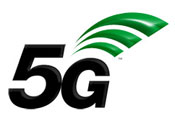 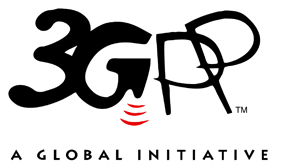 The present document has been developed within the 3rd Generation Partnership Project (3GPP TM) and may be further elaborated for the purposes of 3GPP.
The present document has not been subject to any approval process by the 3GPP Organizational Partners and shall not be implemented.
This Specification is provided for future development work within 3GPP only. The Organizational Partners accept no liability for any use of this Specification.
Specifications and Reports for implementation of the 3GPP TM system should be obtained via the 3GPP Organizational Partners' Publications Offices.The present document has been developed within the 3rd Generation Partnership Project (3GPP TM) and may be further elaborated for the purposes of 3GPP.
The present document has not been subject to any approval process by the 3GPP Organizational Partners and shall not be implemented.
This Specification is provided for future development work within 3GPP only. The Organizational Partners accept no liability for any use of this Specification.
Specifications and Reports for implementation of the 3GPP TM system should be obtained via the 3GPP Organizational Partners' Publications Offices.3GPPPostal address3GPP support office address650 Route des Lucioles - Sophia AntipolisValbonne - FRANCETel.: +33 4 92 94 42 00 Fax: +33 4 93 65 47 16Internethttp://www.3gpp.orgCopyright NotificationNo part may be reproduced except as authorized by written permission.
The copyright and the foregoing restriction extend to reproduction in all media.© 2023, 3GPP Organizational Partners (ARIB, ATIS, CCSA, ETSI, TSDSI, TTA, TTC).All rights reserved.UMTS™ is a Trade Mark of ETSI registered for the benefit of its members3GPP™ is a Trade Mark of ETSI registered for the benefit of its Members and of the 3GPP Organizational Partners
LTE™ is a Trade Mark of ETSI registered for the benefit of its Members and of the 3GPP Organizational PartnersGSM® and the GSM logo are registered and owned by the GSM AssociationIEIInformation ElementType/ReferencePresenceFormatLengthMANAGE ETHERNET PORT COMMAND message identityEthernet port management service message type9.1MV1Ethernet port management listEthernet port management list9.2MLV-E3-65534IEIInformation ElementType/ReferencePresenceFormatLengthMANAGE ETHERNET PORT COMPLETE message identityEthernet port management service message type9.1MV170Ethernet port management capabilityEthernet port management capability9.3OTLV-E5-6553471Ethernet port statusEthernet port status9.4OTLV-E5-6553472Ethernet port update resultEthernet port update result9.5OTLV-E5-65534IEIInformation ElementType/ReferencePresenceFormatLengthETHERNET PORT MANAGEMENT NOTIFY message identityEthernet port management service message type9.1MV1Ethernet port statusEthernet port status9.4MLV-E4-65533IEIInformation ElementType/ReferencePresenceFormatLengthETHERNET PORT MANAGEMENT NOTIFY ACK message identityEthernet port management service message type9.1MV1IEIInformation ElementType/ReferencePresenceFormatLengthETHERNET PORT MANAGEMENT NOTIFY COMPLETE message identityEthernet port management service message type9.1MV1IEIInformation ElementType/ReferencePresenceFormatLengthETHERNET PORT MANAGEMENT CAPABILITY message identityEthernet port management service message type9.1MV1Ethernet port management capabilityEthernet port management capability9.3MLV-E4-65533IEIInformation ElementType/ReferencePresenceFormatLengthMANAGE BRIDGE COMMAND message identityBridge management service message type9.5AMV1Bridge management listBridge management list9.5BMLV-E3-65530IEIInformation ElementType/ReferencePresenceFormatLengthMANAGE BRIDGE COMPLETE message identityBridge management service message type9.5AMV170Bridge management capabilityBridge management capability9.5COTLV-E5-6553071Bridget statusBridge status9.5DOTLV-E5-6553072Bridge update resultBridge update result9.5EOTLV-E5-65530IEIInformation ElementType/ReferencePresenceFormatLengthBRIDGE MANAGEMENT NOTIFY message identityBridge management service message type9.5AMV1Bridge statusBridge status9.5DMLV-E4-65530IEIInformation ElementType/ReferencePresenceFormatLengthBRIDGE MANAGEMENT NOTIFY ACK message identityBridge management service message type9.5AMV1BitsBitsBitsBitsBitsBitsBitsBitsBitsBitsBits876543211000000000Reserved00000001MANAGE ETHERNET PORT COMMAND message00000010MANAGE ETHERNET PORT COMPLETE message00000011ETHERNET PORT MANAGEMENT NOTIFY message00000100ETHERNET PORT MANAGEMENT NOTIFY ACK message00000101ETHERNET PORT MANAGEMENT NOTIFY COMPLETE message00000110ETHERNET PORT MANAGEMENT CAPABILITY messageAll other values are reservedAll other values are reservedAll other values are reservedAll other values are reservedAll other values are reservedAll other values are reservedAll other values are reservedAll other values are reservedAll other values are reservedAll other values are reservedAll other values are reserved87654321Ethernet port management list IEIEthernet port management list IEIEthernet port management list IEIEthernet port management list IEIEthernet port management list IEIEthernet port management list IEIEthernet port management list IEIEthernet port management list IEIoctet 1Length of Ethernet port management list contentsLength of Ethernet port management list contentsLength of Ethernet port management list contentsLength of Ethernet port management list contentsLength of Ethernet port management list contentsLength of Ethernet port management list contentsLength of Ethernet port management list contentsLength of Ethernet port management list contentsoctet 2octet 3Ethernet port management list contentsEthernet port management list contentsEthernet port management list contentsEthernet port management list contentsEthernet port management list contentsEthernet port management list contentsEthernet port management list contentsEthernet port management list contentsoctet 4octet z87654321Operation 1Operation 1Operation 1Operation 1Operation 1Operation 1Operation 1Operation 1octet 4octet aOperation 2Operation 2Operation 2Operation 2Operation 2Operation 2Operation 2Operation 2octet a+1*octet b*……………………octet b+1*…octet c*Operation NOperation NOperation NOperation NOperation NOperation NOperation NOperation Noctet c+1*octet z*87654321Operation codeOperation codeOperation codeOperation codeOperation codeOperation codeOperation codeOperation codeoctet d87654321Operation codeOperation codeOperation codeOperation codeOperation codeOperation codeOperation codeOperation codeoctet dEthernet port parameter nameEthernet port parameter nameEthernet port parameter nameEthernet port parameter nameEthernet port parameter nameEthernet port parameter nameEthernet port parameter nameEthernet port parameter nameoctet d+1octet d+287654321Operation codeOperation codeOperation codeOperation codeOperation codeOperation codeOperation codeOperation codeoctet dEthernet port parameter nameEthernet port parameter nameEthernet port parameter nameEthernet port parameter nameEthernet port parameter nameEthernet port parameter nameEthernet port parameter nameEthernet port parameter nameoctet d+1octet d+2Length of Ethernet port parameter valueLength of Ethernet port parameter valueLength of Ethernet port parameter valueLength of Ethernet port parameter valueLength of Ethernet port parameter valueLength of Ethernet port parameter valueLength of Ethernet port parameter valueLength of Ethernet port parameter valueoctet d+3
octet d+4Ethernet port parameter valueEthernet port parameter valueEthernet port parameter valueEthernet port parameter valueEthernet port parameter valueEthernet port parameter valueEthernet port parameter valueEthernet port parameter valueoctet d+5octet eValue part of the Ethernet port management list information element (octets 4 to z)The value part of the Ethernet port management list information element consists of one or several operations.OperationOperation code (octet d)Bits8 7 6 5 4 3 2 10 0 0 0 0 0 0 0	Reserved0 0 0 0 0 0 0 1	Get capabilities0 0 0 0 0 0 1 0	Read parameter0 0 0 0 0 0 1 1	Set parameter (NOTE)0 0 0 0 0 1 0 0	Subscribe-notify for parameter0 0 0 0 0 1 0 1	Unsubscribe for parameter0 0 0 0 0 1 1 0	Spare0 0 0 0 0 1 1 1	Spare0 0 0 0 1 0 0 0	Spare0 0 0 0 1 0 0 1	Delete parameter-entryAll other values are spare.Ethernet port parameter name (octets d+1 to d+2)This field contains the name of the Ethernet port parameter to which the operation applies, encoded as follows:-	0000H Reserved;-	0001H txPropagationDelay;-	0002H Traffic class table;-	0003H GateEnabled;-	0004H AdminBaseTime;-	0005H AdminControlListLength;-	0006H AdminControlList;-	0007H AdminCycleTime;-	0008H Tick granularity;-	0009H txPropagationDelayDeltaThreshold;-	000AH AdminCycleTimeExtension;-	000BH SupportedListMax;-	000CH	to		Spare-	003FH-	0040H lldpV2PortConfigAdminStatusV2;-	0041H lldpV2LocChassisIdSubtype;-	0042H lldpV2LocChassisId;-	0043H lldpV2MessageTxInterval;-	0044H lldpV2MessageTxHoldMultiplier;-	0045H	to		Spare-	005FH-	0060H lldpV2LocPortIdSubtype;-	0061H lldpV2LocPortId;-	0062H	to		Spare-	009FH-	00A0H lldpV2RemChassisIdSubtype;-	00A1H lldpV2RemChassisId;-	00A2H lldpV2RemPortIdSubtype;-	00A3H lldpV2RemPortId;-	00A4H lldpTTL;-	00A5H	to		Spare-	00CFH-	00D0H PSFPMaxStreamFilterInstances;-	00D1H PSFPMaxStreamGateInstances;-	00D2H PSFPMaxFlowMeterInstances;-	00D3H PSFPSupportedListMax;-	00D4H TSN time domain number;-	00DH	to		Spare-	00DFH-	00E0H Stream filter instance table-	00E1H Stream gate instance table-	00E2H	to		Spare-	7FFFH-	8000H	to		Reserved for deployment specific parameters-	FFFFHLength of Ethernet port parameter value (octets d+3 to d+4)This field contains the binary encoding of the length of the Ethernet port parameter valueEthernet port parameter value (octet d+5 to e)This field contains the value to be set for the Ethernet port parameter.When the Ethernet port parameter name indicates txPropagationDelay, the Ethernet port parameter value field contains the binary representation of the txPropagationDelay as defined in IEEE Std 802.1Qcc [9], expressed in unit of nanoseconds and multiplied by 216, with the LSB bit included in bit 1 of the first octet. If the txPropagationDelay is too big to be represented, all bits of the Ethernet port parameter value field shall be coded as "1" except the MSB bit. The length of Ethernet port parameter value indicates a value of 8.When the Ethernet port parameter name indicates Traffic class table, the Ethernet port parameter value field contains the traffic class table as defined in IEEE Std 802.1Q [7], encoded as the value part of the Traffic class information element as specified in clause 9.7.When the Ethernet port parameter name indicates GateEnabled, the Ethernet port parameter value field contains the value of GateEnabled as defined in IEEE Std 802.1Q [7], with a Boolean value of FALSE encoded as "00000000" and a Boolean value of TRUE encoded as "00000001". The length of Ethernet port parameter value field indicates a value of 1.When the Ethernet port parameter name indicates AdminBaseTime, the Ethernet port parameter value field contains the value of the administrative base time as specified in IEEE Std 802.1Q [7]. The length of Ethernet port parameter value field indicates a value of 10.When the Ethernet port parameter name indicates AdminCycleTime, the Ethernet port parameter value field contains the value of the AdminCycleTime as specified in IEEE Std 802.1Q [7]. The length of Ethernet port parameter value field indicates a value of 8.When the Ethernet port parameter name indicates Tick granularity, the Ethernet port parameter value field contains the value of the Tick granularity as specified in IEEE Std 802.1Q [7]. The length of Ethernet port parameter value field indicates a value of 4.When the Ethernet port parameter name indicates txPropagationDelayDeltaThreshold, the Ethernet port parameter value field contains the binary representation of the txPropagationDelayDeltaThreshold as defined in 3GPP TS 23.501 [2] table 5.28.3.1-1, expressed in unit of nanoseconds and multiplied by 216, with the LSB bit included in bit 1 of the first octet. The length of Ethernet port parameter value indicates a value of 8.When the Ethernet port parameter name indicates AdminCycleTimeExtension, the Ethernet port parameter value field contains the value of the AdminCycleTimeExtension as specified in IEEE Std 802.1Q [7]. The length of Ethernet port parameter value field indicates a value of 4.When the Ethernet port parameter name indicates SupportedListMax, the Ethernet port parameter value field contains the value of the Supported List Max as specified in IEEE Std 802.1Q [7]. The length of Ethernet port parameter value field indicates a value of 4.When the Ethernet port parameter name indicates lldpV2PortConfigAdminStatusV2, the Ethernet port parameter value field contains values of lldpV2PortConfigAdminStatusV2 as specified in IEEE Std 802.1AB [6] clause 9.2.5.1 with value of txOnly encoded as 01H, rxOnly encoded as 02H, txAndRx encoded as 03H, and disabled encoded as 04H. The length of Ethernet port parameter value field indicates a value of 1.When the Ethernet port parameter name indicates lldpV2LocChassisIdSubtype, the Ethernet port parameter value field contains values of lldpV2LocChassisIdSubtype as specified in IEEE Std 802.1AB [6] clause 8.5.2.2. The length of Ethernet port parameter value field indicates a value of 1.When the Ethernet port parameter name indicates lldpV2LocChassisId, the Ethernet port parameter value field contains values of lldpV2LocChassisId in the form of an octet string as specified in IEEE Std 802.1AB [6] clause 8.5.2.3. The length of Ethernet port parameter value field indicates the length of the octet string with a maximum value of 255.When the Ethernet port parameter name indicates lldpV2MessageTxInterval, the Ethernet port parameter value field contains the value of lldpV2MessageTxInterval as specified in IEEE Std 802.1AB [6] table 11-2. The length of Ethernet port parameter value field indicates a value of 2.When the Ethernet port parameter name indicates lldpV2MessageTxHoldMultiplier, the Ethernet port parameter value field contains the value of lldpV2MessageTxHoldMultiplier as specified in IEEE Std 802.1AB [6] table 11-2. The length of Ethernet port parameter value field indicates a value of 1.When the Ethernet port parameter name indicates lldpV2LocPortIdSubtype, the Ethernet port parameter value field contains values of lldpV2LocPortIdSubtype as specified in IEEE Std 802.1AB [6] clause 8.5.3.2. The length of Ethernet port parameter value field indicates a value of 1.When the Ethernet port parameter name indicates lldpV2LocPortId, the Ethernet port parameter value field contains values of lldpV2LocPortId in the form of an octet string as specified in IEEE Std 802.1AB [6] clause 8.5.3.3. The length of Ethernet port parameter value field indicates the length of the octet string with a maximum value of 255.When the Ethernet port parameter name indicates lldpV2RemChassisIdSubtype, the Ethernet port parameter value field contains values of lldpV2RemChassisIdSubtype as specified in IEEE Std 802.1AB [6] clause 8.5.2.2. The length of Ethernet port parameter value field indicates a value of 1.When the Ethernet port parameter name indicates lldpV2RemChassisId, the Ethernet port parameter value field contains values of lldpV2RemChassisId in the form of an octet string as specified in IEEE Std 802.1AB [6] clause 8.5.2.3. The length of Ethernet port parameter value field indicates the length of the octet string with a maximum value of 255.When the Ethernet port parameter name indicates lldpV2RemPortIdSubtype, the Ethernet port parameter value field contains values of lldpV2RemPortIdSubtype as specified in IEEE Std 802.1AB [6] clause 8.5.3.2. The length of Ethernet port parameter value field indicates a value of 1.When the Ethernet port parameter name indicates lldpV2RemPortId, the Ethernet port parameter value field contains values of lldpV2RemPortId in the form of an octet string as specified in IEEE Std 802.1AB [6] clause 8.5.3.3. The length of Ethernet port parameter value field indicates the length of the octet string with a maximum value of 255.When the Ethernet port parameter name indicates lldpTTL, the Ethernet port parameter value field contains the value of TTL as specified in IEEE Std 802.1AB [6] clause 8.5.4. The length of Ethernet port parameter value field indicates a value of 2.When the Ethernet port parameter name indicates PSFPMaxStreamFilterInstances, the Ethernet parameter value field contains the value of MaxStreamFilterInstances as specified in IEEE Std 802.1Q [7] clause 12.31.1.1. The length of Ethernet port parameter value field indicates a value of 4.When the Ethernet port parameter name indicates PSFPMaxStreamGateInstances, the Ethernet parameter value field contains the value of MaxStreamGateInstances as specified in IEEE Std 802.1Q [7] clause 12.31.1.2. The length of Ethernet port parameter value field indicates a value of 4.When the Ethernet port parameter name indicates PSFPMaxFlowMeterInstances, the Ethernet parameter value field contains the value of MaxFlowMeterInstances as specified in IEEE Std 802.1Q [7] clause 12.31.1.3. The length of Ethernet port parameter value field indicates a value of 4.When the Ethernet port parameter name indicates PSFPSupportedListMax, the Ethernet parameter value field contains the value of SupportedListMax as specified in IEEE Std 802.1Q [7] clause 12.31.1.4. The length of Ethernet port parameter value field indicates a value of 4.When the Ethernet port parameter name indicates TSN time domain number, the Ethernet port parameter value field contains the binary representation of the TSN time domain number as defined in 3GPP TS 23.501 [2] table 5.28.3.1-1. The length of Ethernet port parameter value field indicates a value of 1.When the Ethernet port parameter name indicates Stream filter instance table, the Ethernet port parameter value field contains a Stream filter instance table as defined in 3GPP TS 23.501 [2] table 5.28.3.1-1, encoded as the value part of the Stream filter instance table information element as specified in clause 9.8.When the Ethernet port parameter name indicates Stream gate instance table, the Ethernet port parameter value field contains a Stream gate instance table as defined in 3GPP TS 23.501 [2] table 5.28.3.1-1, encoded as the value part of the Stream gate instance table information element as specified in clause 9.9.When the hexadecimal encoding of the Ethernet port parameter name is in the "8000H" to "FFFFH" range, the encoding of the Ethernet port parameter value field and the value of the length of Ethernet port parameter value field are deployment-specific.NOTE:	The "Set parameter" operation shall not be applicable for the following Ethernet port parameter names:
-	0001H txPropagationDelay;
-	0008H Tick granularity;
-	000BH SupportedListMax;
-	00A0H lldpV2RemChassisIdSubtype;
-	00A1H lldpV2RemChassisId;
-	00A2H lldpV2RemPortIdSubtype;
-	00A3H lldpV2RemPortId;
-	00A4H lldpTTL;
-	00D0H PSFPMaxStreamFilterInstances;
-	00D1H PSFPMaxStreamGateInstances;
-	00D2H PSFPMaxFlowMeterInstances; and
-	00D3H PSFPSupportedListMax.87654321Ethernet port management capability IEIEthernet port management capability IEIEthernet port management capability IEIEthernet port management capability IEIEthernet port management capability IEIEthernet port management capability IEIEthernet port management capability IEIEthernet port management capability IEIoctet 1Length of Ethernet port management capability contentsLength of Ethernet port management capability contentsLength of Ethernet port management capability contentsLength of Ethernet port management capability contentsLength of Ethernet port management capability contentsLength of Ethernet port management capability contentsLength of Ethernet port management capability contentsLength of Ethernet port management capability contentsoctet 2octet 3Ethernet port management capability contentsEthernet port management capability contentsEthernet port management capability contentsEthernet port management capability contentsEthernet port management capability contentsEthernet port management capability contentsEthernet port management capability contentsEthernet port management capability contentsoctet 4octet z87654321Supported Ethernet port parameter name 1Supported Ethernet port parameter name 1Supported Ethernet port parameter name 1Supported Ethernet port parameter name 1Supported Ethernet port parameter name 1Supported Ethernet port parameter name 1Supported Ethernet port parameter name 1Supported Ethernet port parameter name 1octet 4octet 5Supported Ethernet port parameter name 2Supported Ethernet port parameter name 2Supported Ethernet port parameter name 2Supported Ethernet port parameter name 2Supported Ethernet port parameter name 2Supported Ethernet port parameter name 2Supported Ethernet port parameter name 2Supported Ethernet port parameter name 2octet 6octet 7……………………octet 8octet z-2Supported Ethernet port parameter name NSupported Ethernet port parameter name NSupported Ethernet port parameter name NSupported Ethernet port parameter name NSupported Ethernet port parameter name NSupported Ethernet port parameter name NSupported Ethernet port parameter name NSupported Ethernet port parameter name Noctet z-1octet zValue part of the Ethernet port management capability information element (octets 4 to z)The value part of the Ethernet port management capability information element consists of one or several supported Ethernet port parameter names, each encoded over 2 octets as specified in table 9.2.1 for the DS-TT or NW-TT to TSN AF direction.87654321Ethernet port status IEIEthernet port status IEIEthernet port status IEIEthernet port status IEIEthernet port status IEIEthernet port status IEIEthernet port status IEIEthernet port status IEIoctet 1Length of Ethernet port status and error contentsLength of Ethernet port status and error contentsLength of Ethernet port status and error contentsLength of Ethernet port status and error contentsLength of Ethernet port status and error contentsLength of Ethernet port status and error contentsLength of Ethernet port status and error contentsLength of Ethernet port status and error contentsoctet 2octet 3Ethernet port status contentsEthernet port status contentsEthernet port status contentsEthernet port status contentsEthernet port status contentsEthernet port status contentsEthernet port status contentsEthernet port status contentsoctet 4octet aEthernet port error contentsEthernet port error contentsEthernet port error contentsEthernet port error contentsEthernet port error contentsEthernet port error contentsEthernet port error contentsEthernet port error contentsoctet a+1octet z87654321Number of Ethernet port parameters successfully readNumber of Ethernet port parameters successfully readNumber of Ethernet port parameters successfully readNumber of Ethernet port parameters successfully readNumber of Ethernet port parameters successfully readNumber of Ethernet port parameters successfully readNumber of Ethernet port parameters successfully readNumber of Ethernet port parameters successfully readoctet 4Ethernet port parameter status 1Ethernet port parameter status 1Ethernet port parameter status 1Ethernet port parameter status 1Ethernet port parameter status 1Ethernet port parameter status 1Ethernet port parameter status 1Ethernet port parameter status 1octet 5*octet b*Ethernet port parameter status 2Ethernet port parameter status 2Ethernet port parameter status 2Ethernet port parameter status 2Ethernet port parameter status 2Ethernet port parameter status 2Ethernet port parameter status 2Ethernet port parameter status 2octet b+1*octet c*……………………octet c+1*…octet d*Ethernet port parameter status NEthernet port parameter status NEthernet port parameter status NEthernet port parameter status NEthernet port parameter status NEthernet port parameter status NEthernet port parameter status NEthernet port parameter status Noctet d+1*octet a*87654321Ethernet port parameter nameEthernet port parameter nameEthernet port parameter nameEthernet port parameter nameEthernet port parameter nameEthernet port parameter nameEthernet port parameter nameEthernet port parameter nameoctet eoctet e+1Length of Ethernet port parameter valueLength of Ethernet port parameter valueLength of Ethernet port parameter valueLength of Ethernet port parameter valueLength of Ethernet port parameter valueLength of Ethernet port parameter valueLength of Ethernet port parameter valueLength of Ethernet port parameter valueoctet e+2octet e+3Ethernet port parameter valueEthernet port parameter valueEthernet port parameter valueEthernet port parameter valueEthernet port parameter valueEthernet port parameter valueEthernet port parameter valueEthernet port parameter valueoctet e+4octet f87654321Number of Ethernet port parameters not successfully readNumber of Ethernet port parameters not successfully readNumber of Ethernet port parameters not successfully readNumber of Ethernet port parameters not successfully readNumber of Ethernet port parameters not successfully readNumber of Ethernet port parameters not successfully readNumber of Ethernet port parameters not successfully readNumber of Ethernet port parameters not successfully readoctet a+1Ethernet port parameter error 1Ethernet port parameter error 1Ethernet port parameter error 1Ethernet port parameter error 1Ethernet port parameter error 1Ethernet port parameter error 1Ethernet port parameter error 1Ethernet port parameter error 1octet a+2*octet a+3*Ethernet port parameter error 2Ethernet port parameter error 2Ethernet port parameter error 2Ethernet port parameter error 2Ethernet port parameter error 2Ethernet port parameter error 2Ethernet port parameter error 2Ethernet port parameter error 2octet a+4*octet a+5*……………………octet a+6* …octet z-2*Ethernet port parameter error NEthernet port parameter error NEthernet port parameter error NEthernet port parameter error NEthernet port parameter error NEthernet port parameter error NEthernet port parameter error NEthernet port parameter error Noctet z-1*octet z*87654321Ethernet port parameter nameEthernet port parameter nameEthernet port parameter nameEthernet port parameter nameEthernet port parameter nameEthernet port parameter nameEthernet port parameter nameEthernet port parameter nameoctet ioctet i+1Ethernet port management service causeEthernet port management service causeEthernet port management service causeEthernet port management service causeEthernet port management service causeEthernet port management service causeEthernet port management service causeEthernet port management service causeoctet i+2Value part of the Ethernet port status information element (octets 4 to z)Ethernet port status contents (octets 4 to a)This field consists of zero or several Ethernet port parameter statuses.Ethernet port parameter statusEthernet port parameter name (octets e to e+1)This field contains the name of the Ethernet port parameter which could be read successfully, encoded over 2 octets as specified in table 9.2.1 for the DS-TT or NW-TT to TSN AF direction.Length of Ethernet port parameter value (octets e+2 to e+3)This field contains the binary encoding of the length of the Ethernet port parameter valueEthernet port parameter value (octets e+4 to f)This field contains the value for the Ethernet port parameter, encoded as specified in table 9.2.1.Ethernet port error contents (octets a+1 to z)This field consists of zero or several Ethernet port parameter errors.Ethernet port parameter errorEthernet port parameter name (octets  to i+1)This field contains the name of the Ethernet port parameter whose value could not be read successfully, encoded over 2 octets as specified in table 9.2.1 for the DS-TT or NW-TT to TSN AF direction.Ethernet port management service cause (octet i+2)This field contains the Ethernet port management service cause indicating the reason why the value of the Ethernet port parameter could not be read successfully, encoded as follows:Bits8 7 6 5 4 3 2 10 0 0 0 0 0 0 0	Reserved0 0 0 0 0 0 0 1	Ethernet port parameter not supported0 0 0 0 0 0 1 0	Invalid Ethernet port parameter value0 1 1 0 1 1 1 1	Protocol error, unspecifiedThe receiving entity shall treat any other value as 0110 1111, "protocol error, unspecified".87654321Ethernet port update result IEIEthernet port update result IEIEthernet port update result IEIEthernet port update result IEIEthernet port update result IEIEthernet port update result IEIEthernet port update result IEIEthernet port update result IEIoctet 1Length of Ethernet port update and update error contentsLength of Ethernet port update and update error contentsLength of Ethernet port update and update error contentsLength of Ethernet port update and update error contentsLength of Ethernet port update and update error contentsLength of Ethernet port update and update error contentsLength of Ethernet port update and update error contentsLength of Ethernet port update and update error contentsoctet 2octet 3Ethernet port update contentsEthernet port update contentsEthernet port update contentsEthernet port update contentsEthernet port update contentsEthernet port update contentsEthernet port update contentsEthernet port update contentsoctet 4octet aEthernet port update error contentsEthernet port update error contentsEthernet port update error contentsEthernet port update error contentsEthernet port update error contentsEthernet port update error contentsEthernet port update error contentsEthernet port update error contentsoctet a+1octet z87654321Number of Ethernet port parameters successfully updatedNumber of Ethernet port parameters successfully updatedNumber of Ethernet port parameters successfully updatedNumber of Ethernet port parameters successfully updatedNumber of Ethernet port parameters successfully updatedNumber of Ethernet port parameters successfully updatedNumber of Ethernet port parameters successfully updatedNumber of Ethernet port parameters successfully updatedoctet 4Ethernet port parameter update 1Ethernet port parameter update 1Ethernet port parameter update 1Ethernet port parameter update 1Ethernet port parameter update 1Ethernet port parameter update 1Ethernet port parameter update 1Ethernet port parameter update 1octet 5*octet b*Ethernet port parameter update 2Ethernet port parameter update 2Ethernet port parameter update 2Ethernet port parameter update 2Ethernet port parameter update 2Ethernet port parameter update 2Ethernet port parameter update 2Ethernet port parameter update 2octet b+1*octet c*……………………octet c+1*…octet d*Ethernet port parameter update NEthernet port parameter update NEthernet port parameter update NEthernet port parameter update NEthernet port parameter update NEthernet port parameter update NEthernet port parameter update NEthernet port parameter update Noctet d+1*octet a*87654321Ethernet port parameter nameEthernet port parameter nameEthernet port parameter nameEthernet port parameter nameEthernet port parameter nameEthernet port parameter nameEthernet port parameter nameEthernet port parameter nameoctet eoctet e+1Length of Ethernet port parameter valueLength of Ethernet port parameter valueLength of Ethernet port parameter valueLength of Ethernet port parameter valueLength of Ethernet port parameter valueLength of Ethernet port parameter valueLength of Ethernet port parameter valueLength of Ethernet port parameter valueoctet e+2Ethernet port parameter valueEthernet port parameter valueEthernet port parameter valueEthernet port parameter valueEthernet port parameter valueEthernet port parameter valueEthernet port parameter valueEthernet port parameter valueoctet e+3octet f87654321Number of Ethernet port parameters not updated successfully Number of Ethernet port parameters not updated successfully Number of Ethernet port parameters not updated successfully Number of Ethernet port parameters not updated successfully Number of Ethernet port parameters not updated successfully Number of Ethernet port parameters not updated successfully Number of Ethernet port parameters not updated successfully Number of Ethernet port parameters not updated successfully octet a+1Ethernet port parameter error 1Ethernet port parameter error 1Ethernet port parameter error 1Ethernet port parameter error 1Ethernet port parameter error 1Ethernet port parameter error 1Ethernet port parameter error 1Ethernet port parameter error 1octet a+2*octet a+3*Ethernet port parameter error 2Ethernet port parameter error 2Ethernet port parameter error 2Ethernet port parameter error 2Ethernet port parameter error 2Ethernet port parameter error 2Ethernet port parameter error 2Ethernet port parameter error 2octet a+4*octet a+5*……………………octet a+6*…octet z-2*Ethernet port parameter error NEthernet port parameter error NEthernet port parameter error NEthernet port parameter error NEthernet port parameter error NEthernet port parameter error NEthernet port parameter error NEthernet port parameter error Noctet z-1*octet z*87654321Ethernet port parameter nameEthernet port parameter nameEthernet port parameter nameEthernet port parameter nameEthernet port parameter nameEthernet port parameter nameEthernet port parameter nameEthernet port parameter nameoctet ioctet i+1Ethernet port management service causeEthernet port management service causeEthernet port management service causeEthernet port management service causeEthernet port management service causeEthernet port management service causeEthernet port management service causeEthernet port management service causeoctet i+2Value part of the Ethernet port update result information element (octets 4 to z)Ethernet port update contents (octets 4 to a)This field consists of zero or several Ethernet port parameter updates.Ethernet port parameter updateEthernet port parameter name (octets e to e+1)This field contains the name of the Ethernet port parameter which could be set successfully, encoded over 2 octets as specified in table 9.2.1 for the DS-TT or NW-TT to TSN AF direction.Length of Ethernet port parameter value (octet e+2)This field contains the binary encoding of the length of the Ethernet port parameter valueEthernet port parameter value (octets e+3 to f)Ethernet port error contents (octets a+1 to z)This field consists of zero or several Ethernet port parameter errors.Ethernet port parameter errorEthernet port parameter name (octets  to i+1)This field contains the name of the Ethernet port parameter whose value could not be set successfully, encoded over 2 octets as specified in table 9.2.1 for the DS-TT or NW-TT to TSN AF direction.Ethernet port management service cause (octet i+2)This field contains the Ethernet port management service cause indicating the reason why the value of the Ethernet port parameter could not be set successfully, encoded as follows:Bits8 7 6 5 4 3 2 10 0 0 0 0 0 0 0	Reserved0 0 0 0 0 0 0 1	Ethernet port parameter not supported0 0 0 0 0 0 1 0	Invalid Ethernet port parameter value0 1 1 0 1 1 1 1	Protocol error, unspecifiedThe receiving entity shall treat any other value as 0110 1111, "protocol error, unspecified".BitsBitsBitsBitsBitsBitsBitsBitsBitsBitsBits876543211000000000Reserved00000001MANAGE BRIDGE COMMAND message00000010MANAGE BRIDGE COMPLETE message00000011BRIDGE MANAGEMENT NOTIFY message00000100BRIDGE MANAGEMENT ACK messageAll other values are reservedAll other values are reservedAll other values are reservedAll other values are reservedAll other values are reservedAll other values are reservedAll other values are reservedAll other values are reservedAll other values are reservedAll other values are reservedAll other values are reserved87654321Bridge management list IEIBridge management list IEIBridge management list IEIBridge management list IEIBridge management list IEIBridge management list IEIBridge management list IEIBridge management list IEIoctet 1Length of Bridge management list contentsLength of Bridge management list contentsLength of Bridge management list contentsLength of Bridge management list contentsLength of Bridge management list contentsLength of Bridge management list contentsLength of Bridge management list contentsLength of Bridge management list contentsoctet 2octet 3Bridge management list contentsBridge management list contentsBridge management list contentsBridge management list contentsBridge management list contentsBridge management list contentsBridge management list contentsBridge management list contentsoctet 4octet z87654321Operation 1Operation 1Operation 1Operation 1Operation 1Operation 1Operation 1Operation 1octet 4octet aOperation 2Operation 2Operation 2Operation 2Operation 2Operation 2Operation 2Operation 2octet a+1*octet b*……………………octet b+1*…octet c*Operation NOperation NOperation NOperation NOperation NOperation NOperation NOperation Noctet c+1*octet z*87654321Operation codeOperation codeOperation codeOperation codeOperation codeOperation codeOperation codeOperation codeoctet d87654321Operation codeOperation codeOperation codeOperation codeOperation codeOperation codeOperation codeOperation codeoctet dBridge parameter nameBridge parameter nameBridge parameter nameBridge parameter nameBridge parameter nameBridge parameter nameBridge parameter nameBridge parameter nameoctet d+1octet d+287654321Operation codeOperation codeOperation codeOperation codeOperation codeOperation codeOperation codeOperation codeoctet dBridge parameter nameBridge parameter nameBridge parameter nameBridge parameter nameBridge parameter nameBridge parameter nameBridge parameter nameBridge parameter nameoctet d+1octet d+2Length of Bridge parameter valueLength of Bridge parameter valueLength of Bridge parameter valueLength of Bridge parameter valueLength of Bridge parameter valueLength of Bridge parameter valueLength of Bridge parameter valueLength of Bridge parameter valueoctet d+3
octet d+4Bridge parameter valueBridge parameter valueBridge parameter valueBridge parameter valueBridge parameter valueBridge parameter valueBridge parameter valueBridge parameter valueoctet d+5octet eValue part of the Bridge management list information element (octets 4 to z)The value part of the Bridge management list information element consists of one or several operations.OperationOperation code (octet d)Bits8 7 6 5 4 3 2 10 0 0 0 0 0 0 0	Reserved0 0 0 0 0 0 0 1	Get capabilities0 0 0 0 0 0 1 0	Read parameter0 0 0 0 0 0 1 1	Set parameter (NOTE 1)0 0 0 0 0 1 0 0	Subscribe-notify for parameter0 0 0 0 0 1 0 1	Unsubscribe for parameter0 0 0 0 0 1 1 0	Spare0 0 0 0 0 1 1 1	Spare0 0 0 0 1 0 0 0	Spare0 0 0 0 1 0 0 1	Delete parameter-entryAll other values are spare.Bridge parameter name (octets d+1 to d+2)This field contains the name of the Bridge parameter to which the operation applies, encoded as follows:-	0000H Reserved;-	0001H Bridge Address;-	0002H		Spare (NOTE 2)-	0003H Bridge ID;-	0004H NW-TT port numbers;-	0005H	to		Spare-	0009H-	0010H		Spare (NOTE 3)-	0010H		Spare (NOTE 4)-	0012H Static filtering entries;-	0013H	to		Spare-	0019H-	0020H lldpV2PortConfigAdminStatusV2;-	0021H lldpV2LocChassisIdSubtype;-	0022H lldpV2LocChassisId;-	0023H lldpV2MessageTxInterval;-	0024H lldpV2MessageTxHoldMultiplier;-	0025H	to		Spare-	004FH-	0050H DS-TT port neighbor discovery configuration for DS-TT ports-	0051H Discovered neighbor information for DS-TT ports-	0052H	to		Spare-	006FH-	0070H PSFPMaxStreamFilterInstances;-	0071H PSFPMaxStreamGateInstances;-	0072H PSFPMaxFlowMeterInstances;-	0073H PSFPSupportedListMax;-	0074H	to		Spare-	7FFFH-	8000H	to		Reserved for deployment specific parameters-	FFFFHLength of Bridge parameter value (octets d+3 to d+4)This field contains the binary encoding of the length of the Bridge parameter valueBridge parameter value (octet d+5 to e)This field contains the value to be set for the Bridge parameter.When the Bridge parameter name indicates Bridge Address, the Bridge parameter value field contains the values of Bridge Address as defined in IEEE Std 802.1Q [7] clause 8.13.8. The length of Bridge parameter value field indicates a value of 6. When the Bridge parameter name indicates Bridge ID, the Bridge parameter value field contains the values of Bridge Identifier as defined in IEEE Std 802.1Q [7] clause 14.2.5. The length of Bridge parameter value field indicates a value of 8. When the Bridge parameter name indicates NW-TT port numbers, the Bridge parameter value field contains NW-TT port numbers as defined in 3GPP TS 23.501 [2] table 5.28.3.1-2, encoded as the value part of the NW-TT port numbers information element as specified in clause 9.14.When the Bridge parameter name indicates Static filtering entries, the Bridge parameter value field contains Static filtering entries as defined in 3GPP TS 23.501 [2] table 5.28.3.1-2, encoded as the value part of the Static filtering entries information element as specified in clause 9.6.When the Bridge parameter name indicates lldpV2PortConfigAdminStatusV2, the Bridge parameter value field contains values of lldpV2PortConfigAdminStatusV2 as specified in IEEE Std 802.1AB [6] clause 9.2.5.1 with value of txOnly encoded as 01H, rxOnly encoded as 02H, txAndRx encoded as 03H, and disabled encoded as 04H. The length of Bridge parameter value field indicates a value of 1.When the Bridge parameter name indicates lldpV2LocChassisIdSubtype, the Bridge parameter value field contains values of lldpV2LocChassisIdSubtype as specified in IEEE Std 802.1AB [6] clause 8.5.2.2. The length of Bridge parameter value field indicates a value of 1.When the Bridge parameter name indicates lldpV2LocChassisId, the Bridge parameter value field contains values of lldpV2LocChassisId in the form of an octet string as specified in IEEE Std 802.1AB [6] clause 8.5.2.3. The length of Bridge parameter value field indicates the length of the octet string with a maximum value of 255.When the Bridge parameter name indicates lldpV2MessageTxInterval, the Bridge parameter value field contains the value of lldpV2MessageTxInterval as specified in IEEE Std 802.1AB [6] table 11-2. The length of Bridge parameter value field indicates a value of 2.When the Bridge parameter name indicates lldpV2MessageTxHoldMultiplier, the Bridge parameter value field contains the value of lldpV2MessageTxHoldMultiplier as specified in IEEE Std 802.1AB [6] table 11-2. The length of Bridge parameter value field indicates a value of 1.When the Bridge parameter name indicates DS-TT port neighbor discovery configuration for DS-TT ports, the Bridge parameter value field contains DS-TT port neighbor discovery configuration for DS-TT ports as defined in 3GPP TS 23.501 [2] table 5.28.3.1-2, encoded as the value part of the DS-TT port neighbor discovery configuration for DS-TT ports information element as specified in clause 9.10.When the Bridge parameter name indicates Discovered neighbor information for DS-TT ports, the Bridge parameter value field contains Discovered neighbor information for DS-TT ports as defined in 3GPP TS 23.501 [2] table 5.28.3.1-2, encoded as the value part of the Discovered neighbor information for DS-TT ports information element as specified in clause 9.11.When the Bridge parameter name indicates MaxStreamFilterInstances, the Bridge parameter value field contains the value of PSFPMaxStreamFilterInstances as specified in IEEE Std 802.1Q [7] clause 12.31.1.1. The length of Bridge parameter value field indicates a value of 4.When the Bridge parameter name indicates PSFPMaxStreamGateInstances, the Bridge parameter value field contains the value of MaxStreamGateInstances as specified in IEEE Std 802.1Q [7] clause 12.31.1.1. The length of Bridge parameter value field indicates a value of 4.When the Bridge parameter name indicates PSFPMaxFlowMeterInstances, the Bridge parameter value field contains the value of MaxFlowMeterInstances as specified in IEEE Std 802.1Q [7] Table 12-31. The length of Bridge parameter value field indicates a value of 4.When the Bridge parameter name indicates PSFPSupportedListMax, the Bridge parameter value field contains the value of SupportedListMax as specified in IEEE Std 802.1Q [7] clause 12. 31.1.4. The length of Bridge parameter value field indicates a value of 4.When the hexadecimal encoding of the Bridge parameter name is in the "8000H" to "FFFFH" range, the encoding of the Bridge parameter value field and the value of the length of Bridge parameter value field are deployment-specific.NOTE 1:	The "Set parameter" operation shall not be applicable for the following bridge parameter names:
-	0001H Bridge Address;
-	0003H Bridge ID;
-	0004H NW-TT port numbers;
-	0051H Discovered neighbor information for DS-TT ports;
-	0070H PSFPMaxStreamFilterInstances;
-	0071H PSFPMaxStreamGateInstances;
-	0072H PSFPMaxFlowMeterInstances; and
-	0073H PSFPSupportedListMax.NOTE 2:	Implementations compliant with earlier versions of this release of the specification can interpret these values as signalling the Bridge Name.NOTE 3:	Implementations compliant with earlier versions of this release of the specification can interpret these values as signalling the Chassis ID subtype.NOTE 4:	Implementations compliant with earlier versions of this release of the specification can interpret these values as signalling the Chassis ID.87654321Bridge management capability IEIBridge management capability IEIBridge management capability IEIBridge management capability IEIBridge management capability IEIBridge management capability IEIBridge management capability IEIBridge management capability IEIoctet 1Length of Bridge management capability contentsLength of Bridge management capability contentsLength of Bridge management capability contentsLength of Bridge management capability contentsLength of Bridge management capability contentsLength of Bridge management capability contentsLength of Bridge management capability contentsLength of Bridge management capability contentsoctet 2octet 3Bridge management capability contentsBridge management capability contentsBridge management capability contentsBridge management capability contentsBridge management capability contentsBridge management capability contentsBridge management capability contentsBridge management capability contentsoctet 4octet z87654321Supported Bridge parameter name 1Supported Bridge parameter name 1Supported Bridge parameter name 1Supported Bridge parameter name 1Supported Bridge parameter name 1Supported Bridge parameter name 1Supported Bridge parameter name 1Supported Bridge parameter name 1octet 4octet 5Supported Bridge parameter name 2Supported Bridge parameter name 2Supported Bridge parameter name 2Supported Bridge parameter name 2Supported Bridge parameter name 2Supported Bridge parameter name 2Supported Bridge parameter name 2Supported Bridge parameter name 2octet 6octet 7……………………octet 8octet z-2Supported Bridge parameter name NSupported Bridge parameter name NSupported Bridge parameter name NSupported Bridge parameter name NSupported Bridge parameter name NSupported Bridge parameter name NSupported Bridge parameter name NSupported Bridge parameter name Noctet z-1octet zValue part of the Bridge management capability information element (octets 4 to z)The value part of the Bridge management capability information element consists of one or several supported Bridge parameter names, each encoded over 2 octets as specified in table 9.5B.1 for the NW-TT to TSN AF direction.87654321Bridge status IEIBridge status IEIBridge status IEIBridge status IEIBridge status IEIBridge status IEIBridge status IEIBridge status IEIoctet 1Length of Bridge status and error contentsLength of Bridge status and error contentsLength of Bridge status and error contentsLength of Bridge status and error contentsLength of Bridge status and error contentsLength of Bridge status and error contentsLength of Bridge status and error contentsLength of Bridge status and error contentsoctet 2octet 3Bridge status contentsBridge status contentsBridge status contentsBridge status contentsBridge status contentsBridge status contentsBridge status contentsBridge status contentsoctet 4octet aBridge error contentsBridge error contentsBridge error contentsBridge error contentsBridge error contentsBridge error contentsBridge error contentsBridge error contentsoctet a+1octet z87654321Number of Bridge parameters successfully readNumber of Bridge parameters successfully readNumber of Bridge parameters successfully readNumber of Bridge parameters successfully readNumber of Bridge parameters successfully readNumber of Bridge parameters successfully readNumber of Bridge parameters successfully readNumber of Bridge parameters successfully readoctet 4Bridge parameter status 1Bridge parameter status 1Bridge parameter status 1Bridge parameter status 1Bridge parameter status 1Bridge parameter status 1Bridge parameter status 1Bridge parameter status 1octet 5*octet b*Bridge parameter status 2Bridge parameter status 2Bridge parameter status 2Bridge parameter status 2Bridge parameter status 2Bridge parameter status 2Bridge parameter status 2Bridge parameter status 2octet b+1*octet c*……………………octet c+1*…octet d*Bridge parameter status NBridge parameter status NBridge parameter status NBridge parameter status NBridge parameter status NBridge parameter status NBridge parameter status NBridge parameter status Noctet d+1*octet a*87654321Bridge parameter nameBridge parameter nameBridge parameter nameBridge parameter nameBridge parameter nameBridge parameter nameBridge parameter nameBridge parameter nameoctet eoctet e+1Length of Bridge parameter valueLength of Bridge parameter valueLength of Bridge parameter valueLength of Bridge parameter valueLength of Bridge parameter valueLength of Bridge parameter valueLength of Bridge parameter valueLength of Bridge parameter valueoctet e+2octet e+3Bridge parameter valueBridge parameter valueBridge parameter valueBridge parameter valueBridge parameter valueBridge parameter valueBridge parameter valueBridge parameter valueoctet e+4octet f87654321Number of Bridge parameters not successfully readNumber of Bridge parameters not successfully readNumber of Bridge parameters not successfully readNumber of Bridge parameters not successfully readNumber of Bridge parameters not successfully readNumber of Bridge parameters not successfully readNumber of Bridge parameters not successfully readNumber of Bridge parameters not successfully readoctet a+1Bridge parameter error 1Bridge parameter error 1Bridge parameter error 1Bridge parameter error 1Bridge parameter error 1Bridge parameter error 1Bridge parameter error 1Bridge parameter error 1octet a+2*octet a+3*Bridge parameter error 2Bridge parameter error 2Bridge parameter error 2Bridge parameter error 2Bridge parameter error 2Bridge parameter error 2Bridge parameter error 2Bridge parameter error 2octet a+4*octet a+5*……………………octet a+6* …octet z-2*Bridge parameter error NBridge parameter error NBridge parameter error NBridge parameter error NBridge parameter error NBridge parameter error NBridge parameter error NBridge parameter error Noctet z-1*octet z*87654321Bridge parameter nameBridge parameter nameBridge parameter nameBridge parameter nameBridge parameter nameBridge parameter nameBridge parameter nameBridge parameter nameoctet ioctet i+1Bridge management service causeBridge management service causeBridge management service causeBridge management service causeBridge management service causeBridge management service causeBridge management service causeBridge management service causeoctet i+2Value part of the Bridge status information element (octets 4 to z)Bridge status contents (octets 4 to a)This field consists of zero or several Bridge parameter statuses.Bridge parameter statusBridge parameter name (octets e to e+1)This field contains the name of the Bridge parameter which could be read successfully, encoded over 2 octets as specified in table 9.2.1 for the NW-TT to TSN AF direction.Length of Bridge parameter value (octets e+2 to e+3)This field contains the binary encoding of the length of the Bridge parameter valueBridge parameter value (octets e+4 to f)This field contains the value for the Bridge parameter, encoded as specified in table 9.2.1.Bridge error contents (octets a+1 to z)This field consists of zero or several Bridge parameter errors.Bridge parameter errorBridge parameter name (octets  to i+1)This field contains the name of the Bridge parameter whose value could not be read successfully, encoded over 2 octets as specified in table 9.2.1 for the NW-TT to TSN AF direction.Bridge management service cause (octet i+2)This field contains the Bridge management service cause indicating the reason why the value of the Bridge parameter could not be read successfully, encoded as follows:Bits8 7 6 5 4 3 2 10 0 0 0 0 0 0 0	Reserved0 0 0 0 0 0 0 1	Bridge parameter not supported0 0 0 0 0 0 1 0	Invalid Bridge parameter value0 1 1 0 1 1 1 1	Protocol error, unspecifiedThe receiving entity shall treat any other value as 0110 1111, "protocol error, unspecified".87654321Bridge update result IEIBridge update result IEIBridge update result IEIBridge update result IEIBridge update result IEIBridge update result IEIBridge update result IEIBridge update result IEIoctet 1Length of Bridge update and update error contentsLength of Bridge update and update error contentsLength of Bridge update and update error contentsLength of Bridge update and update error contentsLength of Bridge update and update error contentsLength of Bridge update and update error contentsLength of Bridge update and update error contentsLength of Bridge update and update error contentsoctet 2octet 3Bridge update contentsBridge update contentsBridge update contentsBridge update contentsBridge update contentsBridge update contentsBridge update contentsBridge update contentsoctet 4octet aBridge update error contentsBridge update error contentsBridge update error contentsBridge update error contentsBridge update error contentsBridge update error contentsBridge update error contentsBridge update error contentsoctet a+1octet z87654321Number of Bridge parameters successfully updatedNumber of Bridge parameters successfully updatedNumber of Bridge parameters successfully updatedNumber of Bridge parameters successfully updatedNumber of Bridge parameters successfully updatedNumber of Bridge parameters successfully updatedNumber of Bridge parameters successfully updatedNumber of Bridge parameters successfully updatedoctet 4Bridge parameter update 1Bridge parameter update 1Bridge parameter update 1Bridge parameter update 1Bridge parameter update 1Bridge parameter update 1Bridge parameter update 1Bridge parameter update 1octet 5*octet b*Bridge parameter update 2Bridge parameter update 2Bridge parameter update 2Bridge parameter update 2Bridge parameter update 2Bridge parameter update 2Bridge parameter update 2Bridge parameter update 2octet b+1*octet c*……………………octet c+1*…octet d*Bridge parameter update NBridge parameter update NBridge parameter update NBridge parameter update NBridge parameter update NBridge parameter update NBridge parameter update NBridge parameter update Noctet d+1*octet a*87654321Bridge parameter nameBridge parameter nameBridge parameter nameBridge parameter nameBridge parameter nameBridge parameter nameBridge parameter nameBridge parameter nameoctet eoctet e+1Length of Bridge parameter valueLength of Bridge parameter valueLength of Bridge parameter valueLength of Bridge parameter valueLength of Bridge parameter valueLength of Bridge parameter valueLength of Bridge parameter valueLength of Bridge parameter valueoctet e+2Bridge parameter valueBridge parameter valueBridge parameter valueBridge parameter valueBridge parameter valueBridge parameter valueBridge parameter valueBridge parameter valueoctet e+3octet f87654321Number of Bridge parameters not updated successfully Number of Bridge parameters not updated successfully Number of Bridge parameters not updated successfully Number of Bridge parameters not updated successfully Number of Bridge parameters not updated successfully Number of Bridge parameters not updated successfully Number of Bridge parameters not updated successfully Number of Bridge parameters not updated successfully octet a+1Bridge parameter error 1Bridge parameter error 1Bridge parameter error 1Bridge parameter error 1Bridge parameter error 1Bridge parameter error 1Bridge parameter error 1Bridge parameter error 1octet a+2*octet a+3*Bridge parameter error 2Bridge parameter error 2Bridge parameter error 2Bridge parameter error 2Bridge parameter error 2Bridge parameter error 2Bridge parameter error 2Bridge parameter error 2octet a+4*octet a+5*……………………octet a+6*…octet z-2*Bridge parameter error NBridge parameter error NBridge parameter error NBridge parameter error NBridge parameter error NBridge parameter error NBridge parameter error NBridge parameter error Noctet z-1*octet z*87654321Bridge parameter nameBridge parameter nameBridge parameter nameBridge parameter nameBridge parameter nameBridge parameter nameBridge parameter nameBridge parameter nameoctet ioctet i+1Bridge management service causeBridge management service causeBridge management service causeBridge management service causeBridge management service causeBridge management service causeBridge management service causeBridge management service causeoctet i+2Value part of the Bridge update result information element (octets 4 to z)Bridge update contents (octets 4 to a)This field consists of zero or several Bridge parameter updates.Bridge parameter updateBridge parameter name (octets e to e+1)This field contains the name of the Bridge parameter which could be set successfully, encoded over 2 octets as specified in table 9.5B.1 for the NW-TT to TSN AF direction.Length of Bridge parameter value (octet e+2)This field contains the binary encoding of the length of the Bridge parameter valueBridge parameter value (octets e+3 to f)Bridge error contents (octets a+1 to z)This field consists of zero or several Bridge parameter errors.Bridge parameter errorBridge parameter name (octets i to i+1)This field contains the name of the Bridge parameter whose value could not be set successfully, encoded over 2 octets as specified in table 9.5B.1 for the NW-TT to TSN AF direction.Bridge management service cause (octet i+2)This field contains the Bridge management service cause indicating the reason why the value of the Bridge parameter could not be set successfully, encoded as follows:Bits8 7 6 5 4 3 2 10 0 0 0 0 0 0 0	Reserved0 0 0 0 0 0 0 1	Bridge parameter not supported0 0 0 0 0 0 1 0	Invalid Bridge parameter value0 1 1 0 1 1 1 1	Protocol error, unspecifiedThe receiving entity shall treat any other value as 0110 1111, "protocol error, unspecified".87654321Static filtering entries IEIStatic filtering entries IEIStatic filtering entries IEIStatic filtering entries IEIStatic filtering entries IEIStatic filtering entries IEIStatic filtering entries IEIStatic filtering entries IEIoctet 1Length of Static filtering entries contentsLength of Static filtering entries contentsLength of Static filtering entries contentsLength of Static filtering entries contentsLength of Static filtering entries contentsLength of Static filtering entries contentsLength of Static filtering entries contentsLength of Static filtering entries contentsoctet 2octet 3Static filtering entry 1Static filtering entry 1Static filtering entry 1Static filtering entry 1Static filtering entry 1Static filtering entry 1Static filtering entry 1Static filtering entry 1octet 4octet 13……………………Static filtering entry nStatic filtering entry nStatic filtering entry nStatic filtering entry nStatic filtering entry nStatic filtering entry nStatic filtering entry nStatic filtering entry noctet 10n-6octet 10n+387654321MacAddress valueMacAddress valueMacAddress valueMacAddress valueMacAddress valueMacAddress valueMacAddress valueMacAddress valueoctet 4octet 9VID valueVID valueVID valueVID valueVID valueVID valueVID valueVID valueoctet 10octet 11Port valuePort valuePort valuePort valuePort valuePort valuePort valuePort valueoctet 12octet 13Value part of the Static filtering entries information element (octets 4 to 10n+3)Static filtering entries contents (octets 4 to 10n+3)This field consists of zero or more Static filtering entries.Static filtering entry (octets 4 to 13)MacAddress value (octets 4 to 9)MacAddress value contains the value of MAC address as specified in IEEE Std 802.1Q [7] clause 8.8.1.VID value (octets 10 to 11)VID value contains the value of VID specification as specified in IEEE Std 802.1Q [7] clause 8.8.1.Port value (octets 12 to 13)Port value contains the value of outbound Port as specified in IEEE Std 802.1Q [7] clause 8.8.1.NOTE:	When Static filtering entries is received in a bridge management list and associated with operation code "delete parameter-entry" then port value is ignored by the receiver.87654321Traffic class table IEITraffic class table IEITraffic class table IEITraffic class table IEITraffic class table IEITraffic class table IEITraffic class table IEITraffic class table IEIoctet 1Length of traffic class table contentsLength of traffic class table contentsLength of traffic class table contentsLength of traffic class table contentsLength of traffic class table contentsLength of traffic class table contentsLength of traffic class table contentsLength of traffic class table contentsoctet 2Traffic class table contentsTraffic class table contentsTraffic class table contentsTraffic class table contentsTraffic class table contentsTraffic class table contentsTraffic class table contentsTraffic class table contentsoctet 3octet 2n+3876543210Spare0Spare0Spare0SpareNumber of traffic classesNumber of traffic classesNumber of traffic classesNumber of traffic classesoctet 3Information for traffic class 1Information for traffic class 1Information for traffic class 1Information for traffic class 1Information for traffic class 1Information for traffic class 1Information for traffic class 1Information for traffic class 1octet 4*octet 5*……………………octet 6*octet n+2*Information for traffic class NInformation for traffic class NInformation for traffic class NInformation for traffic class NInformation for traffic class NInformation for traffic class NInformation for traffic class NInformation for traffic class Noctet 2n+2*octet 2n+3*876543210Spare0Spare0Spare0SpareTraffic class valueTraffic class valueTraffic class valueTraffic class valueoctet mPriorityValue7PriorityValue6PriorityValue5PriorityValue4PriorityValue3PriorityValue2PriorityValue1PriorityValue0octet m+1Number of traffic classes (bit 1 to bit 3 of octet 3)Number of traffic classes (bit 1 to bit 3 of octet 3)Number of traffic classes (bit 1 to bit 3 of octet 3)Number of traffic classes (bit 1 to bit 3 of octet 3)Number of traffic classes (bit 1 to bit 3 of octet 3)Number of traffic classes (bit 1 to bit 3 of octet 3)BitsBitsBitsBitsBitsBits43210000No traffic class information is included0001Information on one traffic class is included0010Information on two traffic classes is included0011Information on three traffic classes is included0100Information on four traffic classes is included0101Information on five traffic classes is included0110Information on six traffic classes is included0111Information on seven traffic classes is included1000Information on eight traffic classes is included1001totototoReserved1111Traffic class value (bit 1 to bit 3 of octet m)Traffic class value (bit 1 to bit 3 of octet m)Traffic class value (bit 1 to bit 3 of octet m)Traffic class value (bit 1 to bit 3 of octet m)Traffic class value (bit 1 to bit 3 of octet m)Traffic class value (bit 1 to bit 3 of octet m)BitsBitsBitsBitsBitsBits321000The value of the traffic class is 0The value of the traffic class is 0001The value of the traffic class is 1The value of the traffic class is 1010The value of the traffic class is 2The value of the traffic class is 2011The value of the traffic class is 3The value of the traffic class is 3100The value of the traffic class is 4The value of the traffic class is 4101The value of the traffic class is 5The value of the traffic class is 5110The value of the traffic class is 6The value of the traffic class is 6111The value of the traffic class is 7The value of the traffic class is 7PriorityValue0 (bit 1 of octet m+1)BitPriorityValue0 (bit 1 of octet m+1)BitPriorityValue0 (bit 1 of octet m+1)BitPriorityValue0 (bit 1 of octet m+1)BitPriorityValue0 (bit 1 of octet m+1)BitPriorityValue0 (bit 1 of octet m+1)Bit10Priority value 0 is not assigned to the traffic classPriority value 0 is not assigned to the traffic classPriority value 0 is not assigned to the traffic classPriority value 0 is not assigned to the traffic classPriority value 0 is not assigned to the traffic class1Priority value 0 is assigned to the traffic classPriority value 0 is assigned to the traffic classPriority value 0 is assigned to the traffic classPriority value 0 is assigned to the traffic classPriority value 0 is assigned to the traffic classPriorityValue1 (bit 2 of octet m+1)BitPriorityValue1 (bit 2 of octet m+1)BitPriorityValue1 (bit 2 of octet m+1)BitPriorityValue1 (bit 2 of octet m+1)BitPriorityValue1 (bit 2 of octet m+1)BitPriorityValue1 (bit 2 of octet m+1)Bit20Priority value 1 is not assigned to the traffic classPriority value 1 is not assigned to the traffic classPriority value 1 is not assigned to the traffic classPriority value 1 is not assigned to the traffic classPriority value 1 is not assigned to the traffic class1Priority value 1 is assigned to the traffic classPriority value 1 is assigned to the traffic classPriority value 1 is assigned to the traffic classPriority value 1 is assigned to the traffic classPriority value 1 is assigned to the traffic classPriorityValue2 (bit 3 of octet m+1)BitPriorityValue2 (bit 3 of octet m+1)BitPriorityValue2 (bit 3 of octet m+1)BitPriorityValue2 (bit 3 of octet m+1)BitPriorityValue2 (bit 3 of octet m+1)BitPriorityValue2 (bit 3 of octet m+1)Bit30Priority value 2 is not assigned to the traffic classPriority value 2 is not assigned to the traffic classPriority value 2 is not assigned to the traffic classPriority value 2 is not assigned to the traffic classPriority value 2 is not assigned to the traffic class1Priority value 2 is assigned to the traffic classPriority value 2 is assigned to the traffic classPriority value 2 is assigned to the traffic classPriority value 2 is assigned to the traffic classPriority value 2 is assigned to the traffic classPriorityValue3 (bit 4 of octet m+1)BitPriorityValue3 (bit 4 of octet m+1)BitPriorityValue3 (bit 4 of octet m+1)BitPriorityValue3 (bit 4 of octet m+1)BitPriorityValue3 (bit 4 of octet m+1)BitPriorityValue3 (bit 4 of octet m+1)Bit40Priority value 3 is not assigned to the traffic classPriority value 3 is not assigned to the traffic classPriority value 3 is not assigned to the traffic classPriority value 3 is not assigned to the traffic classPriority value 3 is not assigned to the traffic class1Priority value 3 is assigned to the traffic classPriority value 3 is assigned to the traffic classPriority value 3 is assigned to the traffic classPriority value 3 is assigned to the traffic classPriority value 3 is assigned to the traffic classPriorityValue4 (bit 5 of octet m+1)BitPriorityValue4 (bit 5 of octet m+1)BitPriorityValue4 (bit 5 of octet m+1)BitPriorityValue4 (bit 5 of octet m+1)BitPriorityValue4 (bit 5 of octet m+1)BitPriorityValue4 (bit 5 of octet m+1)Bit50Priority value 4 is not assigned to the traffic classPriority value 4 is not assigned to the traffic classPriority value 4 is not assigned to the traffic classPriority value 4 is not assigned to the traffic classPriority value 4 is not assigned to the traffic class1Priority value 4 is assigned to the traffic classPriority value 4 is assigned to the traffic classPriority value 4 is assigned to the traffic classPriority value 4 is assigned to the traffic classPriority value 4 is assigned to the traffic classPriorityValue5 (bit 6 of octet m+1)BitPriorityValue5 (bit 6 of octet m+1)BitPriorityValue5 (bit 6 of octet m+1)BitPriorityValue5 (bit 6 of octet m+1)BitPriorityValue5 (bit 6 of octet m+1)BitPriorityValue5 (bit 6 of octet m+1)Bit60Priority value 5 is not assigned to the traffic classPriority value 5 is not assigned to the traffic classPriority value 5 is not assigned to the traffic classPriority value 5 is not assigned to the traffic classPriority value 5 is not assigned to the traffic class1Priority value 5 is assigned to the traffic classPriority value 5 is assigned to the traffic classPriority value 5 is assigned to the traffic classPriority value 5 is assigned to the traffic classPriority value 5 is assigned to the traffic classPriorityValue6 (bit 7 of octet m+1)BitPriorityValue6 (bit 7 of octet m+1)BitPriorityValue6 (bit 7 of octet m+1)BitPriorityValue6 (bit 7 of octet m+1)BitPriorityValue6 (bit 7 of octet m+1)BitPriorityValue6 (bit 7 of octet m+1)Bit70Priority value 6 is not assigned to the traffic classPriority value 6 is not assigned to the traffic classPriority value 6 is not assigned to the traffic classPriority value 6 is not assigned to the traffic classPriority value 6 is not assigned to the traffic class1Priority value 6 is assigned to the traffic classPriority value 6 is assigned to the traffic classPriority value 6 is assigned to the traffic classPriority value 6 is assigned to the traffic classPriority value 6 is assigned to the traffic classPriorityValue7 (bit 8 of octet m+1)BitPriorityValue7 (bit 8 of octet m+1)BitPriorityValue7 (bit 8 of octet m+1)BitPriorityValue7 (bit 8 of octet m+1)BitPriorityValue7 (bit 8 of octet m+1)BitPriorityValue7 (bit 8 of octet m+1)Bit80Priority value 7 is not assigned to the traffic classPriority value 7 is not assigned to the traffic classPriority value 7 is not assigned to the traffic classPriority value 7 is not assigned to the traffic classPriority value 7 is not assigned to the traffic class1Priority value 7 is assigned to the traffic classPriority value 7 is assigned to the traffic classPriority value 7 is assigned to the traffic classPriority value 7 is assigned to the traffic classPriority value 7 is assigned to the traffic class87654321Stream filter instance table IEIStream filter instance table IEIStream filter instance table IEIStream filter instance table IEIStream filter instance table IEIStream filter instance table IEIStream filter instance table IEIStream filter instance table IEIoctet 1Length of Stream filter instance table contentsLength of Stream filter instance table contentsLength of Stream filter instance table contentsLength of Stream filter instance table contentsLength of Stream filter instance table contentsLength of Stream filter instance table contentsLength of Stream filter instance table contentsLength of Stream filter instance table contentsoctet 2octet 3Stream filter instance 1Stream filter instance 1Stream filter instance 1Stream filter instance 1Stream filter instance 1Stream filter instance 1Stream filter instance 1Stream filter instance 1octet 4*octet m*……………………Stream filter instance nStream filter instance nStream filter instance nStream filter instance nStream filter instance nStream filter instance nStream filter instance nStream filter instance noctet n*octet o*87654321Length of Stream filter instance contentsLength of Stream filter instance contentsLength of Stream filter instance contentsLength of Stream filter instance contentsLength of Stream filter instance contentsLength of Stream filter instance contentsLength of Stream filter instance contentsLength of Stream filter instance contentsoctet 4PrioritySpec valuePrioritySpec valuePrioritySpec valuePrioritySpec valuePrioritySpec valuePrioritySpec valuePrioritySpec valuePrioritySpec valueoctet 5octet 8StreamGateInstanceID valueStreamGateInstanceID valueStreamGateInstanceID valueStreamGateInstanceID valueStreamGateInstanceID valueStreamGateInstanceID valueStreamGateInstanceID valueStreamGateInstanceID valueoctet 9octet 12tsnStreamIdIdentificationType valuetsnStreamIdIdentificationType valuetsnStreamIdIdentificationType valuetsnStreamIdIdentificationType valuetsnStreamIdIdentificationType valuetsnStreamIdIdentificationType valuetsnStreamIdIdentificationType valuetsnStreamIdIdentificationType valueoctet 13octet 16tsnStreamIdParameterstsnStreamIdParameterstsnStreamIdParameterstsnStreamIdParameterstsnStreamIdParameterstsnStreamIdParameterstsnStreamIdParameterstsnStreamIdParametersoctet 17octet m-4StreamFilterInstanceIndex value (NOTE 1)StreamFilterInstanceIndex value (NOTE 1)StreamFilterInstanceIndex value (NOTE 1)StreamFilterInstanceIndex value (NOTE 1)StreamFilterInstanceIndex value (NOTE 1)StreamFilterInstanceIndex value (NOTE 1)StreamFilterInstanceIndex value (NOTE 1)StreamFilterInstanceIndex value (NOTE 1)octet m-3*octet m*87654321Length of tsnStreamIdParameters contentsLength of tsnStreamIdParameters contentsLength of tsnStreamIdParameters contentsLength of tsnStreamIdParameters contentsLength of tsnStreamIdParameters contentsLength of tsnStreamIdParameters contentsLength of tsnStreamIdParameters contentsLength of tsnStreamIdParameters contentsoctet 17tsnCpeNullDownDestMac valuetsnCpeNullDownDestMac valuetsnCpeNullDownDestMac valuetsnCpeNullDownDestMac valuetsnCpeNullDownDestMac valuetsnCpeNullDownDestMac valuetsnCpeNullDownDestMac valuetsnCpeNullDownDestMac valueoctet 18octet 23tsnCpeNullDownTagged valuetsnCpeNullDownTagged valuetsnCpeNullDownTagged valuetsnCpeNullDownTagged valuetsnCpeNullDownTagged valuetsnCpeNullDownTagged valuetsnCpeNullDownTagged valuetsnCpeNullDownTagged valueoctet 24tsnCpeNullDownVlan valuetsnCpeNullDownVlan valuetsnCpeNullDownVlan valuetsnCpeNullDownVlan valuetsnCpeNullDownVlan valuetsnCpeNullDownVlan valuetsnCpeNullDownVlan valuetsnCpeNullDownVlan valueoctet 25octet 2687654321Length of tsnStreamIdParameters contentsLength of tsnStreamIdParameters contentsLength of tsnStreamIdParameters contentsLength of tsnStreamIdParameters contentsLength of tsnStreamIdParameters contentsLength of tsnStreamIdParameters contentsLength of tsnStreamIdParameters contentsLength of tsnStreamIdParameters contentsoctet 17tsnCpeSmacVlanDownSrcMac valuetsnCpeSmacVlanDownSrcMac valuetsnCpeSmacVlanDownSrcMac valuetsnCpeSmacVlanDownSrcMac valuetsnCpeSmacVlanDownSrcMac valuetsnCpeSmacVlanDownSrcMac valuetsnCpeSmacVlanDownSrcMac valuetsnCpeSmacVlanDownSrcMac valueoctet 18octet 23tsnCpeSmacVlanDownTagged valuetsnCpeSmacVlanDownTagged valuetsnCpeSmacVlanDownTagged valuetsnCpeSmacVlanDownTagged valuetsnCpeSmacVlanDownTagged valuetsnCpeSmacVlanDownTagged valuetsnCpeSmacVlanDownTagged valuetsnCpeSmacVlanDownTagged valueoctet 24tsnCpeSmacVlanDownVlan valuetsnCpeSmacVlanDownVlan valuetsnCpeSmacVlanDownVlan valuetsnCpeSmacVlanDownVlan valuetsnCpeSmacVlanDownVlan valuetsnCpeSmacVlanDownVlan valuetsnCpeSmacVlanDownVlan valuetsnCpeSmacVlanDownVlan valueoctet 25octet 2687654321Length of tsnStreamIdParameters contentsLength of tsnStreamIdParameters contentsLength of tsnStreamIdParameters contentsLength of tsnStreamIdParameters contentsLength of tsnStreamIdParameters contentsLength of tsnStreamIdParameters contentsLength of tsnStreamIdParameters contentsLength of tsnStreamIdParameters contentsoctet 17tsnCpeDmacVlanDownDestMac valuetsnCpeDmacVlanDownDestMac valuetsnCpeDmacVlanDownDestMac valuetsnCpeDmacVlanDownDestMac valuetsnCpeDmacVlanDownDestMac valuetsnCpeDmacVlanDownDestMac valuetsnCpeDmacVlanDownDestMac valuetsnCpeDmacVlanDownDestMac valueoctet 18octet 23tsnCpeDmacVlanDownTagged valuetsnCpeDmacVlanDownTagged valuetsnCpeDmacVlanDownTagged valuetsnCpeDmacVlanDownTagged valuetsnCpeDmacVlanDownTagged valuetsnCpeDmacVlanDownTagged valuetsnCpeDmacVlanDownTagged valuetsnCpeDmacVlanDownTagged valueoctet 24tsnCpeDmacVlanDownVlan valuetsnCpeDmacVlanDownVlan valuetsnCpeDmacVlanDownVlan valuetsnCpeDmacVlanDownVlan valuetsnCpeDmacVlanDownVlan valuetsnCpeDmacVlanDownVlan valuetsnCpeDmacVlanDownVlan valuetsnCpeDmacVlanDownVlan valueoctet 25octet 26tsnCpeDmacVlanDownPriority valuetsnCpeDmacVlanDownPriority valuetsnCpeDmacVlanDownPriority valuetsnCpeDmacVlanDownPriority valuetsnCpeDmacVlanDownPriority valuetsnCpeDmacVlanDownPriority valuetsnCpeDmacVlanDownPriority valuetsnCpeDmacVlanDownPriority valueoctet 27tsnCpeDmacVlanUpDestMac valuetsnCpeDmacVlanUpDestMac valuetsnCpeDmacVlanUpDestMac valuetsnCpeDmacVlanUpDestMac valuetsnCpeDmacVlanUpDestMac valuetsnCpeDmacVlanUpDestMac valuetsnCpeDmacVlanUpDestMac valuetsnCpeDmacVlanUpDestMac valueoctet 28octet 33tsnCpeDmacVlanUpTagged valuetsnCpeDmacVlanUpTagged valuetsnCpeDmacVlanUpTagged valuetsnCpeDmacVlanUpTagged valuetsnCpeDmacVlanUpTagged valuetsnCpeDmacVlanUpTagged valuetsnCpeDmacVlanUpTagged valuetsnCpeDmacVlanUpTagged valueoctet 34tsnCpeDmacVlanUpVlan valuetsnCpeDmacVlanUpVlan valuetsnCpeDmacVlanUpVlan valuetsnCpeDmacVlanUpVlan valuetsnCpeDmacVlanUpVlan valuetsnCpeDmacVlanUpVlan valuetsnCpeDmacVlanUpVlan valuetsnCpeDmacVlanUpVlan valueoctet 35octet 36tsnCpeDmacVlanUpPriority valuetsnCpeDmacVlanUpPriority valuetsnCpeDmacVlanUpPriority valuetsnCpeDmacVlanUpPriority valuetsnCpeDmacVlanUpPriority valuetsnCpeDmacVlanUpPriority valuetsnCpeDmacVlanUpPriority valuetsnCpeDmacVlanUpPriority valueoctet 37Value part of the Stream filter instance table information element (octets 4 to o)Stream filter instance table contents (octets 4 to o)This field consists of zero or more Stream filter instances.Stream filter instance (octets 4 to m)Length of Stream filter instance contents (octet 4)Length of Stream filter instance contents contains the length of the value part of Stream filter instance in octets.PrioritySpec value (octets 5to 8)PrioritySpec value contains the value of PrioritySpec as specified in IEEE Std 802.1Q [7] table 12-32.StreamGateInstanceID value (octets 9 to 12)StreamGateInstanceID value contains the value of StreamGateInstanceID as specified in IEEE Std 802.1Q [7] table 12-32.tsnStreamIdIdentificationType value (octets 13 to 16)tsnStreamIdIdentificationType value contains the value of tsnStreamIdIdentificationType in the form of four octets as specified in IEEE Std 802.1CB [10] clause 9.1.1.6. The first 3 octets contain the binary encoding of Organizationally Unique Identifier (OUI) or Company ID (CID). The 4th octet contains the binary encoded value of type number. In this document only OUI/CID value 00-80-C2 with type number value 1, 2 and 3 are specified. Other type number values are reserved. Other OUI/CID values are outside the scope of the present document.tsnStreamIdParameters (octets 17 to m-4)Length of tsnStreamIdParameters (octet 17)Length of tsnStreamIdParameters contents contains the length of the value part of tsnStreamIdParameters in octets.tsnCpeNullDownDestMac value (octets 18 to 23)tsnCpeNullDownDestMac value contains the value of tsnCpeNullDownDestMac as specified in IEEE Std 802.1CB [10] clause 9.1.2.1.tsnCpeNullDownTagged value (octet 24)tsnCpeNullDownTagged value contains an enumerated value of tsnCpeNullDownTagged as specified in IEEE Std 802.1CB [10] clause 9.1.2.2 in the form of a binary encoded octet. Value "tagged" is encoded as binary 0, value "priority" is encoded as binary 1, and value "all" is encoded as binary 2. All other values are reserved.tsnCpeNullDownVlan value (octets 25 to 26)tsnCpeNullDownVlan value contains the value of tsnCpeNullDownVlan as specified in IEEE Std 802.1CB [10] clause 9.1.2.3.tsnCpeSmacVlanDownSrcMac value (octets 18 to 23)tsnCpeSmacVlanDownSrcMac value contains the value of tsnCpeSmacVlanDownSrctMac as specified in IEEE Std 802.1CB [10] clause 9.1.3.1. tsnCpeSmacVlanDownTagged value (octet 24)tsnCpeSmacVlanDownTagged value contains an enumerated value of tsnCpeSmacVlanDownTagged as specified in IEEE Std 802.1CB [10] clause 9.1.3.2 in the form of a binary encoded octet. Value "tagged" is encoded as binary 0, value "priority" is encoded as binary 1, and value "all" is encoded as binary 2. All other values are reserved.tsnCpeSmacVlanDownVlan value (octets 25 to 26)tsnCpeSmacVlanDownVlan value contains the value of tsnCpeSmacVlanDownVlan as specified in IEEE Std 802.1CB [10] clause 9.1.3.3.tsnCpeDmacVlanDownDestMac value (octets 18 to 23)tsnCpeDmacVlanDownDestMac value contains the value of tsnCpeDmacVlanDownDestMac as specified in IEEE Std 802.1CB [10] clause 9.1.4.1.tsnCpeDmacVlanDownTagged value (octet 24)tsnCpeDmacVlanDownTagged value contains an enumerated value of tsnCpeDmacVlanDownTagged as specified in IEEE Std 802.1CB [10] clause 9.1.4.2 in the form of a binary encoded octet. Value "tagged" is encoded as binary 0, value "priority" is encoded as binary 1, and value "all" is encoded as binary 2. All other values are reserved.tsnCpeDmacVlanDownVlan value (octets 25 to 26)tsnCpeDmacVlanDownVlan value contains the value of tsnCpeDmacVlanDownVlan as specified in IEEE Std 802.1CB [10] clause 9.1.4.3.tsnCpeDmacVlanDownPriority value (octet 27)tsnCpeDmacVlanDownPriority value contains the value of tsnCpeDmacVlanDownPriority as specified in IEEE Std 802.1CB [10] clause 9.1.4.4.tsnCpeDmacVlanUpDestMac value (octets 28 to 33)tsnCpeDmacVlanUpDestMac value contains the value of tsnCpeDmacVlanUpDestMac as specified in IEEE Std 802.1CB [10] clause 9.1.4.5.tsnCpeDmacVlanUpTagged value (octet 34)tsnCpeDmacVlanUpTagged value contains an enumerated value of tsnCpeDmacVlanUpTagged as specified in IEEE Std 802.1CB [10] clause 9.1.4.6 in the form of a binary encoded octet. Value "tagged" is encoded as binary 0, value "priority" is encoded as binary 1, and value "all" is encoded as binary 2. All other values are reserved.tsnCpeDmacVlanUpVlan value (octets 35 to 36)tsnCpeDmacVlanUpVlan value contains the value of tsnCpeDmacVlanUpVlan as specified in IEEE Std 802.1CB [10] clause 9.1.4.7.tsnCpeDmacVlanUpPriority value (octet 37)tsnCpeDmacVlanUpPriority value contains the value of tsnCpeDmacVlanUpPriority as specified in IEEE Std 802.1CB [10] clause 9.1.4.8.StreamFilterInstanceIndex value (octet m-3 to m)StreamFilterInstanceIndex value contains the value of StreamFilterInstance as specified in IEEE Std 802.1Q [7] table 12-32.NOTE 1:	A sender compliant with this release of the specification shall include the StreamFilterInstanceIndex value in the Stream filter instance of the Stream filter instance table information element. A sender compliant with earlier versions of this specification does not include the StreamFilterInstanceIndex value in the Stream filter instance of the Stream filter instance table information element.NOTE 2:	When Stream filter instance table is received in a port management list and associated with operation code "delete parameter-entry" then PrioritySpec value, StreamGateInstanceID value, tsnStreamIdIdentificationType value and tsnStreamIdParameters are ignored by the receiver.87654321Stream gate instance table IEIStream gate instance table IEIStream gate instance table IEIStream gate instance table IEIStream gate instance table IEIStream gate instance table IEIStream gate instance table IEIStream gate instance table IEIoctet 1Length of Stream gate instance table contentsLength of Stream gate instance table contentsLength of Stream gate instance table contentsLength of Stream gate instance table contentsLength of Stream gate instance table contentsLength of Stream gate instance table contentsLength of Stream gate instance table contentsLength of Stream gate instance table contentsoctet 2octet 3Stream gate instance 1Stream gate instance 1Stream gate instance 1Stream gate instance 1Stream gate instance 1Stream gate instance 1Stream gate instance 1Stream gate instance 1octet 4*octet a*……………………Stream gate instance NStream gate instance NStream gate instance NStream gate instance NStream gate instance NStream gate instance NStream gate instance NStream gate instance Noctet b*octet c*87654321Length of Stream gate instance contentsLength of Stream gate instance contentsLength of Stream gate instance contentsLength of Stream gate instance contentsLength of Stream gate instance contentsLength of Stream gate instance contentsLength of Stream gate instance contentsLength of Stream gate instance contentsoctet 4octet 5StreamGateInstanceStreamGateInstanceStreamGateInstanceStreamGateInstanceStreamGateInstanceStreamGateInstanceStreamGateInstanceStreamGateInstanceoctet 6octet 9PSFPAdminBaseTime valuePSFPAdminBaseTime valuePSFPAdminBaseTime valuePSFPAdminBaseTime valuePSFPAdminBaseTime valuePSFPAdminBaseTime valuePSFPAdminBaseTime valuePSFPAdminBaseTime valueoctet 10octet 19PSFPAdminCycleTime valuePSFPAdminCycleTime valuePSFPAdminCycleTime valuePSFPAdminCycleTime valuePSFPAdminCycleTime valuePSFPAdminCycleTime valuePSFPAdminCycleTime valuePSFPAdminCycleTime valueoctet 20octet 27PSFPTickGranularity valuePSFPTickGranularity valuePSFPTickGranularity valuePSFPTickGranularity valuePSFPTickGranularity valuePSFPTickGranularity valuePSFPTickGranularity valuePSFPTickGranularity valueoctet 28octet 31PSFPAdminControlListLength valuePSFPAdminControlListLength valuePSFPAdminControlListLength valuePSFPAdminControlListLength valuePSFPAdminControlListLength valuePSFPAdminControlListLength valuePSFPAdminControlListLength valuePSFPAdminControlListLength valueoctet 32octet 33PSFPAdminControlList contentsPSFPAdminControlList contentsPSFPAdminControlList contentsPSFPAdminControlList contentsPSFPAdminControlList contentsPSFPAdminControlList contentsPSFPAdminControlList contentsPSFPAdminControlList contentsoctet 34octet aPSFPAdminCycleTimeExtension valuePSFPAdminCycleTimeExtension valuePSFPAdminCycleTimeExtension valuePSFPAdminCycleTimeExtension valuePSFPAdminCycleTimeExtension valuePSFPAdminCycleTimeExtension valuePSFPAdminCycleTimeExtension valuePSFPAdminCycleTimeExtension valueoctet a+1octet a+4Value part of the Stream gate instance table information element (octets 4 to c)Stream gate instance table contents (octets 4 to c)This field consists of zero or more Stream gate instances.Stream gate instance (octets 4 to a)Length of Stream gate instance (octets 4 to 5)Length of Stream gate instance contents contains the length of the vale part of Stream gate instance in octets.StreamGateIndexInstance value (octets 6 to 9)StreamGateIndexInstance value contains the value of StreamGateInstance as specified in IEEE Std 802.1Q [7] table 12-33.PSFPAdminBaseTime value (octets 10 to 19)PSFPAdminBaseTime value contains the value of PSFPAdminBaseTime as specified in IEEE Std 802.1Q [7] table 12-33.PSFPAdminCycleTime value (octets 20 to 27)PSFPAdminCycleTime value contains the value of PSFPAdminCycleTime as specified in IEEE Std 802.1Q [7] table 12-33.PSFPTickGranularity value (octets 28 to 31)PSFPTickGranularity value contains the value of PSFPTickGranularity as specified in IEEE Std 802.1Q [7] table 12-33.PSFPAdminControlListLength value (octets 32 to 33)PSFPAdminControlList contents (octets 34 to a)PSFPAdminCycleTimeExtension value (octets a+1 to a+4)PSFPAdminCycleTimeExtension value contains the value of PSFPAdminCycleTimeExtension as specified in IEEE Std 802.1Q [7] table 12-33.NOTE:	When Stream gate instance table is received in a port management list and associated with operation code "delete parameter-entry" then PSFPAdminBaseTime value, PSFPAdminCycleTime value, PSFPTickGranularity value and PSFPAdminControlList contents are ignored by the receiver.87654321DS-TT port neighbor discovery configuration for DS-TT ports IEIDS-TT port neighbor discovery configuration for DS-TT ports IEIDS-TT port neighbor discovery configuration for DS-TT ports IEIDS-TT port neighbor discovery configuration for DS-TT ports IEIDS-TT port neighbor discovery configuration for DS-TT ports IEIDS-TT port neighbor discovery configuration for DS-TT ports IEIDS-TT port neighbor discovery configuration for DS-TT ports IEIDS-TT port neighbor discovery configuration for DS-TT ports IEIoctet 1Length of DS-TT port neighbor discovery configuration for DS-TT ports contentsLength of DS-TT port neighbor discovery configuration for DS-TT ports contentsLength of DS-TT port neighbor discovery configuration for DS-TT ports contentsLength of DS-TT port neighbor discovery configuration for DS-TT ports contentsLength of DS-TT port neighbor discovery configuration for DS-TT ports contentsLength of DS-TT port neighbor discovery configuration for DS-TT ports contentsLength of DS-TT port neighbor discovery configuration for DS-TT ports contentsLength of DS-TT port neighbor discovery configuration for DS-TT ports contentsoctet 2octet 3DS-TT port neighbor discovery configuration for DS-TT ports instance 1DS-TT port neighbor discovery configuration for DS-TT ports instance 1DS-TT port neighbor discovery configuration for DS-TT ports instance 1DS-TT port neighbor discovery configuration for DS-TT ports instance 1DS-TT port neighbor discovery configuration for DS-TT ports instance 1DS-TT port neighbor discovery configuration for DS-TT ports instance 1DS-TT port neighbor discovery configuration for DS-TT ports instance 1DS-TT port neighbor discovery configuration for DS-TT ports instance 1octet 4*octet x*……………………DS-TT port neighbor discovery configuration for DS-TT ports instance nDS-TT port neighbor discovery configuration for DS-TT ports instance nDS-TT port neighbor discovery configuration for DS-TT ports instance nDS-TT port neighbor discovery configuration for DS-TT ports instance nDS-TT port neighbor discovery configuration for DS-TT ports instance nDS-TT port neighbor discovery configuration for DS-TT ports instance nDS-TT port neighbor discovery configuration for DS-TT ports instance nDS-TT port neighbor discovery configuration for DS-TT ports instance noctet y*octet z*87654321Length of DS-TT port neighbor discovery configuration for DS-TT ports instanceLength of DS-TT port neighbor discovery configuration for DS-TT ports instanceLength of DS-TT port neighbor discovery configuration for DS-TT ports instanceLength of DS-TT port neighbor discovery configuration for DS-TT ports instanceLength of DS-TT port neighbor discovery configuration for DS-TT ports instanceLength of DS-TT port neighbor discovery configuration for DS-TT ports instanceLength of DS-TT port neighbor discovery configuration for DS-TT ports instanceLength of DS-TT port neighbor discovery configuration for DS-TT ports instanceoctet 4octet 5DS-TT port number valueDS-TT port number valueDS-TT port number valueDS-TT port number valueDS-TT port number valueDS-TT port number valueDS-TT port number valueDS-TT port number valueoctet 6octet 7lldpV2LocPortIdSubtype valuelldpV2LocPortIdSubtype valuelldpV2LocPortIdSubtype valuelldpV2LocPortIdSubtype valuelldpV2LocPortIdSubtype valuelldpV2LocPortIdSubtype valuelldpV2LocPortIdSubtype valuelldpV2LocPortIdSubtype valueoctet 8Length of lldpV2LocPortId valueLength of lldpV2LocPortId valueLength of lldpV2LocPortId valueLength of lldpV2LocPortId valueLength of lldpV2LocPortId valueLength of lldpV2LocPortId valueLength of lldpV2LocPortId valueLength of lldpV2LocPortId valueoctet 9lldpV2LocPortId valuelldpV2LocPortId valuelldpV2LocPortId valuelldpV2LocPortId valuelldpV2LocPortId valuelldpV2LocPortId valuelldpV2LocPortId valuelldpV2LocPortId valueoctet 10octet xValue part of the DS-TT port neighbor discovery configuration for DS-TT ports information element (octets 4 to z)DS-TT port neighbor discovery configuration for DS-TT ports contents (octets 4 to z)This field consists of zero or more DS-TT port neighbor discovery configuration for DS-TT ports instances.DS-TT port neighbor discovery configuration for DS-TT ports instance (octets 4 to x)Length of DS-TT port neighbor discovery configuration for DS-TT ports instance (octets 4 to 5)Length of DS-TT port neighbor discovery configuration for DS-TT ports instance contains the length of the vale part of DS-TT port neighbor discovery configuration for DS-TT ports instance in octets. DS-TT port number value (octets 6 to 7)DS-TT port number value contains the value of Port Number as specified in IEEE Std 802.1Q [7].lldpV2LocPortIdSubtype value (octet 8)lldpV2LocPortIdSubtype value contains the value of lldpV2LocPortIdSubtype as specified in IEEE Std 802.1AB [6] clause 8.5.3.2.Length of lldpV2LocPortId value (octet 9)Length of lldpV2LocPortId value contains the binary coded length in octets of lldpV2LocPortId value.lldpV2LocPortId value (octets 10 to x)lldpV2LocPortId value contains the value of lldpV2LocPortId in the form of an octet string as specified in IEEE Std 802.1AB [6] clause 8.5.3.3.NOTE:	When DS-TT port neighbor discovery configuration for DS-TT ports is received in a bridge management list and associated with operation code "delete parameter-entry" then lldpV2LocPortIdSubtype value, and lldpV2LocPortId value are ignored by the receiver.87654321Discovered neighbor information for DS-TT ports IEIDiscovered neighbor information for DS-TT ports IEIDiscovered neighbor information for DS-TT ports IEIDiscovered neighbor information for DS-TT ports IEIDiscovered neighbor information for DS-TT ports IEIDiscovered neighbor information for DS-TT ports IEIDiscovered neighbor information for DS-TT ports IEIDiscovered neighbor information for DS-TT ports IEIoctet 1Length of Discovered neighbor information for DS-TT ports contensLength of Discovered neighbor information for DS-TT ports contensLength of Discovered neighbor information for DS-TT ports contensLength of Discovered neighbor information for DS-TT ports contensLength of Discovered neighbor information for DS-TT ports contensLength of Discovered neighbor information for DS-TT ports contensLength of Discovered neighbor information for DS-TT ports contensLength of Discovered neighbor information for DS-TT ports contensoctet 2octet 3Discovered neighbor information for DS-TT ports instance 1Discovered neighbor information for DS-TT ports instance 1Discovered neighbor information for DS-TT ports instance 1Discovered neighbor information for DS-TT ports instance 1Discovered neighbor information for DS-TT ports instance 1Discovered neighbor information for DS-TT ports instance 1Discovered neighbor information for DS-TT ports instance 1Discovered neighbor information for DS-TT ports instance 1octet 4*octet x*……………………Discovered neighbor information for DS-TT ports instance nDiscovered neighbor information for DS-TT ports instance nDiscovered neighbor information for DS-TT ports instance nDiscovered neighbor information for DS-TT ports instance nDiscovered neighbor information for DS-TT ports instance nDiscovered neighbor information for DS-TT ports instance nDiscovered neighbor information for DS-TT ports instance nDiscovered neighbor information for DS-TT ports instance noctet y*octet z*87654321Length of Discovered neighbor information for DS-TT ports instanceLength of Discovered neighbor information for DS-TT ports instanceLength of Discovered neighbor information for DS-TT ports instanceLength of Discovered neighbor information for DS-TT ports instanceLength of Discovered neighbor information for DS-TT ports instanceLength of Discovered neighbor information for DS-TT ports instanceLength of Discovered neighbor information for DS-TT ports instanceLength of Discovered neighbor information for DS-TT ports instanceoctet 4octet 5DS-TT port number valueDS-TT port number valueDS-TT port number valueDS-TT port number valueDS-TT port number valueDS-TT port number valueDS-TT port number valueDS-TT port number valueoctet 6octet 7lldpTTL valuelldpTTL valuelldpTTL valuelldpTTL valuelldpTTL valuelldpTTL valuelldpTTL valuelldpTTL valueoctet 8octet 9lldpV2RemChassisIdSubtype valuelldpV2RemChassisIdSubtype valuelldpV2RemChassisIdSubtype valuelldpV2RemChassisIdSubtype valuelldpV2RemChassisIdSubtype valuelldpV2RemChassisIdSubtype valuelldpV2RemChassisIdSubtype valuelldpV2RemChassisIdSubtype valueoctet 10Length of lldpV2RemChassisId valueLength of lldpV2RemChassisId valueLength of lldpV2RemChassisId valueLength of lldpV2RemChassisId valueLength of lldpV2RemChassisId valueLength of lldpV2RemChassisId valueLength of lldpV2RemChassisId valueLength of lldpV2RemChassisId valueoctet 11lldpV2RemChassisId valuelldpV2RemChassisId valuelldpV2RemChassisId valuelldpV2RemChassisId valuelldpV2RemChassisId valuelldpV2RemChassisId valuelldpV2RemChassisId valuelldpV2RemChassisId valueoctet 12octet alldpV2RemPortIdSubtype valuelldpV2RemPortIdSubtype valuelldpV2RemPortIdSubtype valuelldpV2RemPortIdSubtype valuelldpV2RemPortIdSubtype valuelldpV2RemPortIdSubtype valuelldpV2RemPortIdSubtype valuelldpV2RemPortIdSubtype valueoctet a+1Length of lldpV2RemPortId valueLength of lldpV2RemPortId valueLength of lldpV2RemPortId valueLength of lldpV2RemPortId valueLength of lldpV2RemPortId valueLength of lldpV2RemPortId valueLength of lldpV2RemPortId valueLength of lldpV2RemPortId valueoctet a+2lldpV2RemPortId valuelldpV2RemPortId valuelldpV2RemPortId valuelldpV2RemPortId valuelldpV2RemPortId valuelldpV2RemPortId valuelldpV2RemPortId valuelldpV2RemPortId valueoctet a+3octet xValue part of the Discovered neighbor information for DS-TT ports information element (octets 4 to z)Neighbor discovery information contents (octets 4 to z)This field consists of zero or more Neighbor discovery information instances.Neighbor discovery information instance (octets 4 to x)Length of Discovered neighbor information for DS-TT ports instance (octets 4 to 5)Length of Discovered neighbor information for DS-TT ports instance contains the length of the vale part of Discovered neighbor information for DS-TT ports instance in octets. DS-TT port number value (octets 6 to 7)DS-TT port number value contains the value of Port Number as specified in IEEE Std 802.1Q [7].lldpTTL value (octets 8 to 9)lldpTTL value contains the value of TTL as specified in IEEE Std 802.1AB [6] clause 8.5.4.lldpV2RemChassisIdSubtype value (octet 10)lldpV2RemChassisIdSubtype value contains the value of lldpV2RemChassisIdSubtype as specified in IEEE Std 802.1AB [6] clause 8.5.2.2.Length of lldpV2RemChassisId value (octet 11)Length of lldpV2RemChassisId value contains the binary coded length in octets of lldpV2RemChassisId value.lldpV2RemChassisId value (octets 12 to a)lldpV2RemChassisId value contains the value of lldpV2RemChassisId in the form of an octet string as specified in IEEE Std 802.1AB [6] clause 8.5.2.3.lldpV2RemPortIdSubtype value (octet a+1)lldpV2RemPortIdSubtype value contains the value of lldpV2RemPortIdSubtype as specified in IEEE Std 802.1AB [6] clause 8.5.3.2.Length of lldpV2RemPortId value (octet a+2)Length of lldpV2RemPortId value contains the binary coded length in octets of lldpV2RemPortId value.lldpV2RemPortId value (octets a+3 to x)lldpV2RemPortId value contains the value of lldpV2RemPortId in the form of an octet string as specified in IEEE Std 802.1AB [6] clause 8.5.3.3.87654321NW-TT port numbers IEINW-TT port numbers IEINW-TT port numbers IEINW-TT port numbers IEINW-TT port numbers IEINW-TT port numbers IEINW-TT port numbers IEINW-TT port numbers IEIoctet 1Length of NW-TT port numbers contentsLength of NW-TT port numbers contentsLength of NW-TT port numbers contentsLength of NW-TT port numbers contentsLength of NW-TT port numbers contentsLength of NW-TT port numbers contentsLength of NW-TT port numbers contentsLength of NW-TT port numbers contentsoctet 2octet 3NW-TT port number 1 valueNW-TT port number 1 valueNW-TT port number 1 valueNW-TT port number 1 valueNW-TT port number 1 valueNW-TT port number 1 valueNW-TT port number 1 valueNW-TT port number 1 valueoctet 4octet 5……………………NW-TT port number n valueNW-TT port number n valueNW-TT port number n valueNW-TT port number n valueNW-TT port number n valueNW-TT port number n valueNW-TT port number n valueNW-TT port number n valueoctet n-1octet nValue part of the NW-TT port numbers information element (octets 4 to n)NW-TT port numbers contents (octets 4 to n)This field consists of zero or more NW-TT port numbers.NW-TT port number (octets 4 to 5)NW-TT port number value contains the value of Port Number as specified in IEEE Std 802.1Q [7].TIMER NUM.TIMER VALUECAUSE OF STARTNORMAL STOPON 
THE
1st, 2nd, 3rd, 4th EXPIRYT100NOTETransmission of MANAGE ETHERNET PORT COMMAND messageMANAGE ETHERNET PORT COMPLETE message receivedRetransmission of MANAGE ETHERNET PORT COMMAND messageNOTE:	The value of this timer is network dependent.NOTE:	The value of this timer is network dependent.NOTE:	The value of this timer is network dependent.NOTE:	The value of this timer is network dependent.NOTE:	The value of this timer is network dependent.TIMER NUM.TIMER VALUECAUSE OF STARTNORMAL STOPON 
THE
1st, 2nd, 3rd, 4th EXPIRYT150NOTETransmission of MANAGE BRIDGE COMMAND messageMANAGE BRIDGE COMPLETE message receivedRetransmission of MANAGE BRIDGE PORT COMMAND messageNOTE:	The value of this timer is network dependent.NOTE:	The value of this timer is network dependent.NOTE:	The value of this timer is network dependent.NOTE:	The value of this timer is network dependent.NOTE:	The value of this timer is network dependent.TIMER NUM.TIMER VALUECAUSE OF STARTNORMAL STOPON 
THE
1st, 2nd, 3rd, 4th EXPIRYT200NOTETransmission of ETHERNET PORT MANAGEMENT NOTIFY messageETHERNET PORT MANAGEMENT NOTIFY ACK message receivedRetransmission of ETHERNET PORT MANAGEMENT NOTIFY messageNOTE:	The value of this timer is DS-TT dependent.NOTE:	The value of this timer is DS-TT dependent.NOTE:	The value of this timer is DS-TT dependent.NOTE:	The value of this timer is DS-TT dependent.NOTE:	The value of this timer is DS-TT dependent.TIMER NUM.TIMER VALUECAUSE OF STARTNORMAL STOPON 
THE
1st, 2nd, 3rd, 4th EXPIRYT300NOTETransmission of ETHERNET PORT MANAGEMENT NOTIFY messageETHERNET PORT MANAGEMENT NOTIFY ACK message receivedRetransmission of ETHERNET PORT MANAGEMENT NOTIFY messageNOTE:	The value of this timer is NW-TT dependent.NOTE:	The value of this timer is NW-TT dependent.NOTE:	The value of this timer is NW-TT dependent.NOTE:	The value of this timer is NW-TT dependent.NOTE:	The value of this timer is NW-TT dependent.TIMER NUM.TIMER VALUECAUSE OF STARTNORMAL STOPON 
THE
1st, 2nd, 3rd, 4th EXPIRYT350NOTETransmission of BRIDGE MANAGEMENT NOTIFY messageBRIDGE MANAGEMENT NOTIFY ACK message receivedRetransmission of BRIDGE MANAGEMENT NOTIFY messageNOTE:	The value of this timer is NW-TT dependent.NOTE:	The value of this timer is NW-TT dependent.NOTE:	The value of this timer is NW-TT dependent.NOTE:	The value of this timer is NW-TT dependent.NOTE:	The value of this timer is NW-TT dependent.Change historyChange historyChange historyChange historyChange historyChange historyChange historyChange historyDateMeetingTDocCRRevCatSubject/CommentNew version2019-11CT1#121C1-198752Draft skeleton provided by the rapporteur0.0.02019-11CT1#121Implementation of the following pseudo CRs agreed by CT1:
C1-198019, C1-198174, C1-198482, C1-198753, C1-198757, C1-198758, and C1-199024Corrections made by the rapporteur0.1.02019-12CT#86CP-193159Presentation for information at TSG CT1.0.02019-12CT#86CP-193292A title corrected1.0.12020-03CT1#122Implementation of the following pseudo CRs agreed by CT1:
C1-200330, C10200331, C1-200573, C1-200687, C1-200706, C1-200708, C1-200832Corrections made by the rapporteur1.1.02020-03CT-87eCP-200166Presentation for approval at TSG CT2.0.02020-03CT-87eCP-200288Revision after implementation of CP-200095. Presentation for approval at TSG CT2.1.02020-03CT-87eCP-200292Correction of implementation of CP-2000952.2.02020-03CT-87eVersion 16.0.0 created after approval16.0.02020-06CT-88eCP-20113700011FCorrection of the abnormal case in NW-TT-initiated Ethernet port management procedure16.1.02020-06CT-88eCP-2011370002DAbbreviation correction16.1.02020-06CT-88eCP-2011370003FIEEE Std 802.1Qbv-2016 rolled into IEEE Std 802.1Q-201816.1.02020-06CT-88eCP-20113700041FIntroduction of Bridge management information16.1.02020-06CT-88eCP-2011370005FUpdating definitions for Ethernet port management messages16.1.02020-06CT-88eCP-20113700061FAssignment of timer numbers and IEIs16.1.02020-06CT-88eCP-2011370007FSpliting port management information into port- and bridge-specific information16.1.02020-06CT-88eCP-2011370008FCorrect the ETHERNET PORT MANAGEMENT NOTIFY ACK message name16.1.02020-09CT-89eCP-2021700009FClarification on CNC16.2.02020-09CT-89eCP-2021700010r2FUpdate PSFP stream identification parameters16.2.02020-09CT-89eCP-2021700011FMaximum size of EPMS/BMS messages16.2.02020-09CT-89eCP-2021700012FBridge management information correction16.2.02020-12CT-90eCP-2032190016FThe "Set parameter" operation not applicable for read-only parameters16.3.02020-12CT-90eCP-2032190017FCorrection in stream parameters in BMIC16.3.02020-12CT-90eCP-20321900181FAdding NW-TT port numbers to BMIC16.3.02020-12CT-90eCP-2032190019FAdding Stream parameters to PMIC16.3.02020-12CT-90eCP-20321900201FBridge name and Chassis ID no more needed16.3.02020-12CT-90eCP-20321900212FCorrection to transfer of Ethernet port management information between a time-sensitive networking (TSN) AF and the DS-TT at the UE16.3.02020-12CT-90eCP-20326700222FPer-instance parameter handling for stream filter table16.3.02020-12CT-90eCP-2032190023FClarification on max BMS message length16.3.02021-12CT-94eCP-21302800301FAddition of txPropagationDelayDeltaThreshold and TSN time domain number to port management information16.4.02022-03CT-95eCP-2202290032-FAddition of AdminCycleTimeExtension and PSFPAdminCycleTimeExtension in the port management parameters16.5.02022-03CT-95eCP-22022900331CSupport for deletion of selected parameter entries16.5.02022-06CT-96CP-22120000341FAddition of SupportedListMax in the port management parameters16.6.02022-09CT-97eCP-22213600351FRemoval of TSN AF feature support IE and TT feature support IE16.7.02023-06CT-100CP-23127200362FCorrection of the error during implementation of CR#003316.8.0